Zespół Opieki Zdrowotnej w Dąbrowie Tarnowskiejul. Szpitalna 133-200 Dąbrowa TarnowskaSPECYFIKACJA WARUNKÓW ZAMÓWIENIADLAPOSTĘPOWANIA O UDZIELENIE ZAMÓWIENIA PUBLICZNEGOPROWADZONEGO NA PODSTAWIE USTAWY Z DNIA 11 WRZEŚNIA 2019 R.W TRYBIE PODSTAWOWYM BEZ NEGOCJACJI (ART. 275 PKT 1)którego przedmiotem jest:ZAKUP WRAZ Z DOSTAWĄ OPATRUNKÓW							Zatwierdził:							Dyrektor Zespołu Opieki Zdrowotnej w Dąbrowie Tarnowskiej   (podpis elektroniczny)Dąbrowa Tarnowska, 05.04.2024 r. Zespół Opieki Zdrowotnej w Dąbrowie Tarnowskiejul. Szpitalna 1, 33-200 Dąbrowa Tarnowskatel. 14 64 43 245strona internetowa: www.zozdt.ple-mail: dzp@zozdt.pladres strony internetowej prowadzonego postępowania:  https://platformazakupowa.pl/pn/zozdtPostępowanie o udzielenie zamówienia publicznego jest prowadzone na elektronicznej Platformie Zakupowej zwanej dalej “Platformą” pod adresem: https://platformazakupowa.pl/pn/zozdtObowiązek informacyjny wynikający z art. 13 RODO w przypadku zbierania danych osobowych bezpośrednio od osoby fizycznej, której dane dotyczą, w celu związanym z postępowaniem o udzielenie zamówienia publicznego.Zgodnie z art. 13 ust. 1 i 2 rozporządzenia Parlamentu Europejskiego i Rady (UE) 2016/679 z dnia 27 kwietnia 2016 r. w sprawie ochrony osób fizycznych w związku z przetwarzaniem danych osobowych i w sprawie swobodnego przepływu takich danych oraz uchylenia dyrektywy 95/46/WE (ogólne rozporządzenie o ochronie danych) (Dz. Urz. UE L 119 z 4.5.2016 z późn. zm.), dalej „RODO”, informuję, że:administratorem Pani/Pana danych osobowych jest Zespół Opieki Zdrowotnej w Dąbrowie Tarnowskiej, ul. Szpitalna 1, 33-200 Dąbrowa Tarnowska;inspektorem ochrony danych osobowych w Zespole Opieki Zdrowotnej w Dąbrowie Tarnowskiej jest Pan Paweł Dymon, e-mail: daneosobowe@zozdt.pl;Pani/Pana dane osobowe przetwarzane będą na podstawie art. 6 ust. 1 lit. c RODO w celu związanym z niniejszym postępowaniem o udzielenie zamówienia publicznego;- odbiorcami Pani/Pana danych osobowych będą osoby lub podmioty, którym udostępniona zostanie dokumentacja postępowania w oparciu o art. 18 oraz art. 74 ust. 1 i 2 ustawy z dnia 11 września 2019 r. – Prawo zamówień publicznych, dalej „ustawa Pzp”;  Pani/Pana dane osobowe będą przechowywane, zgodnie z art. 78 ustawy Pzp, przez okres 4 lat od dnia zakończenia postępowania o udzielenie zamówienia publicznego lub o okres wskazany 
w umowie o dofinansowanie projektu;  obowiązek podania przez Panią/Pana danych osobowych bezpośrednio Pani/Pana dotyczących jest wymogiem ustawowym określonym w przepisach ustawy Pzp, związanym z udziałem w postępowaniu o udzielenie zamówienia publicznego; konsekwencje niepodania określonych danych wynikają z ustawy Pzp;  w odniesieniu do Pani/Pana danych osobowych decyzje nie będą podejmowane w sposób zautomatyzowany, stosowanie do art. 22 RODO;posiada Pani/Pan:na podstawie art. 15 RODO prawo dostępu do danych osobowych Pani/Pana dotyczących;na podstawie art. 16 RODO prawo do sprostowania Pani/Pana danych osobowych (skorzystanie z prawa do sprostowania nie może skutkować zmianą wyniku postępowania o udzielenie zamówienia publicznego ani zmianą postanowień umowy w zakresie niezgodnym z ustawą Pzp oraz nie może naruszać integralności protokołu oraz jego załączników);na podstawie art. 18 RODO prawo żądania od administratora ograniczenia przetwarzania danych osobowych z zastrzeżeniem przypadków, o których mowa w art. 18 ust. 2 RODO (prawo do ograniczenia przetwarzania nie ma zastosowania w odniesieniu do przechowywania, w celu zapewnienia korzystania ze środków ochrony prawnej lub w celu ochrony praw innej osoby fizycznej, lub prawnej, lub z uwagi na ważne względy interesu publicznego Unii Europejskiej, 
lub państwa członkowskiego);  prawo do wniesienia skargi do Prezesa Urzędu Ochrony Danych Osobowych, gdy uzna Pani/Pan, że przetwarzanie danych osobowych Pani/Pana dotyczących narusza przepisy RODO;nie przysługuje Pani/Panu:w związku z art. 17 ust. 3 lit. b, d lub e RODO prawo do usunięcia danych osobowych;prawo do przenoszenia danych osobowych, o którym mowa w art. 20 RODO;na podstawie art. 21 RODO prawo sprzeciwu, wobec przetwarzania danych osobowych, 
gdyż podstawą prawną przetwarzania Pani/Pana danych osobowych jest art. 6 ust. 1 lit. c RODO.1. Postępowanie o udzielenie zamówienia publicznego prowadzone jest w trybie podstawowym, 
na podstawie art. 275 pkt 1) ustawy z dnia 11 września 2019 r. - Prawo zamówień publicznych - zwanej dalej także „Pzp”.2. Do czynności podejmowanych przez Zamawiającego i Wykonawców w postępowaniu o udzielenie zamówienia stosuje się przepisy ustawy Pzp oraz aktów wykonawczych wydanych na jej podstawie, 
a w sprawach nieuregulowanych przepisy ustawy Kodeks cywilny.3. Wartość zamówienia nie przekracza kwoty określonej w art. 3 ustawy Pzp.1. Przedmiotem zamówienia jest: „Zakup wraz z dostawą opatrunków”.2. Zamówienie zostało podzielone na części wg opisu zawartego poniżej. Dopuszcza się składanie ofert częściowych na poszczególne części zamówienia. Zamawiający nie dopuszcza składania ofert częściowych na wybrane pozycje z pakietu. 	Zamawiający wskazuje następujące powody niedokonania podziału zamówienia na części: nie dotyczy.3. Nazwa i kod według Wspólnego Słownika Zamówień: Szczegółowy opis przedmiotu zamówienia zawiera załącznik nr 2 do specyfikacji. Opis ten należy odczytywać wraz z ewentualnymi zmianami treści specyfikacji, będącymi np. wynikiem udzielonych odpowiedzi na zapytania Wykonawców. Podane ilości są szacunkowym zapotrzebowaniem na okres trwania umowy i służą do obliczenia ceny oferty (tj. ustalenia maksymalnego wynagrodzenia Wykonawcy). Zamawiający zastrzega sobie prawo rezygnacji z zakupu części asortymentu wynikającej 
z braku zapotrzebowania.Zamawiający informuje, że ilekroć w SWZ opisuje on przedmiot zamówienia przez odniesienie do norm, ocen technicznych, specyfikacji technicznych i systemów referencji technicznych, Zamawiający dopuszcza rozwiązania równoważne opisywanym, a odniesieniu takiemu towarzyszą wyrazy „lub równoważne”.  Za równoważny Zamawiający uzna wyrób o parametrach takich samych lub lepszych od pierwowzoru, posiadający minimum funkcje, zastosowanie i przeznaczenie jakie posiada pierwowzór. Udowodnienie równoważności będzie należało do Wykonawcy. W przypadku nieudowodnienia równoważności oferta będzie odrzucona jako niespełniająca wymogów SWZ.Zamawiający zastrzega sobie możliwość zmiany ilości poszczególnych elementów przedmiotu zamówienia wyszczególnionego w załączniku nr 2 do SWZ w zakresie łącznej wartości przedmiotu zamówienia/całkowitej wartości umowy brutto – zmianę tę Zamawiający pozostawia wyłącznie do swojej decyzji, a Wykonawca oświadcza, iż powyższą okoliczność akceptuje.Przewidywany termin realizacji zamówienia: sukcesywnie przez okres 12 miesięcy. 1. O udzielenie zamówienia mogą ubiegać się Wykonawcy, którzy:1.1. nie podlegają wykluczeniu,1.2. spełniają następujące warunki dotyczące:1.2.1. zdolności do występowania w obrocie gospodarczym: Zamawiający nie stawia warunku w tym zakresie1.2.2. uprawnień do prowadzenia określonej działalności gospodarczej lub zawodowej, o ile wynika to z odrębnych przepisów: Zamawiający nie stawia warunku w tym zakresie1.2.3. sytuacji ekonomicznej lub finansowej: Zamawiający nie stawia warunku w tym zakresie1.2.4. zdolności technicznej lub zawodowej: Zamawiający nie stawia warunku w tym zakresieZ postępowania o udzielenie zamówienia wyklucza się Wykonawcę w stosunku, do którego zachodzą
którekolwiek z okoliczności, o których mowa w art. 108 ust. 1 ustawy Pzp.Zamawiający nie przewiduje fakultatywnych podstaw wykluczenia wskazanych w art. 109 ustawy Pzp.Wykonawca podlega wykluczeniu także w oparciu o podstawy wykluczenia wskazane w art. 7 ust. 1 ustawy z dnia 13.04.2022 r. o szczególnych rozwiązaniach w zakresie przeciwdziałania wspieraniu agresji na Ukrainę oraz służących ochronie bezpieczeństwa narodowego zwanej dalej „ustawą sankcyjną”.Oferta Wykonawcy, który podlega wykluczeniu na podstawie art. 7 ust. 1 ustawy sankcyjnej zostanie odrzucona, na podstawie art. 226 ust. 1 pkt 2 lit. a) ustawy Pzp.Wykonawca może zostać wykluczony przez Zamawiającego na każdym etapie postępowania 
o udzielenie zamówienia.Przedmiotowe środki dowodowe składane są z ofertą.2. W celu potwierdzenia, że oferowany przedmiot zamówienia odpowiada określonym wymaganiom, Zamawiający wymaga złożenia próbek oferowanego asortymentu.2.1. Wykaz wymaganych próbek do oceny jakości- pakiet 1 „Opatrunki” z każdej pozycji po 2 szt.,- pakiet 3 poz. 1 „Lignina i wata opatrunkowa” 1 kg ligniny,- pakiet 5 „Przylepce i taśmy klejące” z każdej pozycji po 2 szt.,  - pakiet 7 poz. 1 i 2 „Opatrunki do mocowania kaniul” po 10 szt., - pakiet 8 poz. 3 „Opaski gipsowe” szerokość 14-15 cm - 10 szt.,2.2. Wykaz wymaganych próbek  w celu zgodności zaoferowanego wyrobu z  wymaganiami określonymi w załączniku nr 2 do SWZ. - pakiet 11 poz. 1, 2, 3 “Zestawy opatrunkowe” po 1 szt.3. Próbki składane w celu potwierdzenia zgodności z cechami lub kryteriami określonymi w opisie kryteriów oceny ofert, nie będą podlegać uzupełnieniu lub przedłożeniu na wezwanie Zamawiającego. 4. Próbki należy zapakować oddzielnie z naniesieniem na opakowaniu odpowiedniej pozycji oraz nazwy Wykonawcy. Próbki muszą zostać przesłane i dostarczone w terminie: nie później niż dzień, godzina składania ofert do Zespołu Opieki Zdrowotnej ul. Szpitalna 1, 33-200 Dąbrowa Tarnowska – Sekretariat, p. I. Próbki stanowią wymagany załącznik do oferty. Nawiązując do art. 65 ust.2 Ustawy Pzp Zamawiający odstępuje od wymagania użycia środków komunikacji elektronicznej w przypadku próbek. Próbki można przekazać za pośrednictwem operatora pocztowego w rozumieniu ustawy z dnia 23 listopada 2012 r. – Prawo pocztowe (Dz. U. z 2022 r. poz. 896), osobiście lub za pośrednictwem posłańca. Zamawiający nie wymaga złożenia przez Wykonawcę podmiotowych środków dowodowych w zakresie braku podstaw wykluczenia (poprzestaje tylko na oświadczeniu wstępnym). Oświadczenie o posiadaniu odpowiednich dokumentów, stanowiące załącznik nr 5 do SWZ. 2.	W celu wykazania niepodlegania wykluczeniu w postępowaniu na podstawie art. 125 ust. 1 ustawy Pzp oraz na podstawie art. 7 ust. 1 ustawy z dnia 13 kwietnia 2022 r. o szczególnych rozwiązaniach w zakresie przeciwdziałania wspieraniu agresji na Ukrainę oraz służących ochronnie bezpieczeństwa narodowego (Dz. U.  z 2022 r. poz. 835) Wykonawca składa wraz z ofertą oświadczenie dotyczące braku podstaw wykluczenia z postępowania – załącznik nr 3 do SWZ – w postaci elektronicznej opatrzone kwalifikowanym podpisem elektronicznym, podpisem zaufanym lub podpisem osobistym.3.	W przypadku wspólnego ubiegania się o zamówienie przez Wykonawców oświadczenie, o którym mowa w pkt 2, składa każdy z Wykonawców wspólnie ubiegających się o zamówienie. Oświadczenie to ma potwierdzać brak podstaw wykluczenia z postępowania w zakresie, w którym każdy z Wykonawców wykazuje brak postaw wykluczenia.4.	Jeżeli Wykonawca nie złożył oświadczeń, o których mowa w pkt 1 i 2 lub są one niekompletne lub zawierają błędy, Zamawiający wezwie Wykonawcę odpowiednio do ich złożenia, poprawienia lub uzupełnienia w wyznaczonym terminie, chyba że oferta Wykonawcy podlega odrzuceniu bez względu na ich złożenie, uzupełnienie lub poprawienie lub zachodzą przesłanki unieważnienia postępowania.5.	Zamawiający może żądać od Wykonawców wyjaśnień dotyczących treści złożonych oświadczeń, o którym mowa w pkt 4.6.	W zakresie nieuregulowanym ustawą Pzp lub niniejszą SWZ do oświadczeń i dokumentów składanych przez Wykonawcę w postępowaniu zastosowanie mają w szczególności przepisy rozporządzenia Ministra Rozwoju Pracy i Technologii z dnia 23 grudnia 2020 r. w sprawie podmiotowych środków dowodowych oraz innych dokumentów lub oświadczeń, jakich może żądać Zamawiający od Wykonawcy oraz rozporządzenia Prezesa Rady Ministrów z dnia 30 grudnia 2020 r. w sprawie sposobu sporządzania i przekazywania informacji oraz wymagań technicznych dla dokumentów elektronicznych oraz środków komunikacji elektronicznej w postępowaniu o udzielenie zamówienia publicznego lub konkursie.Formularz ofertowy (załącznik nr 1 do SWZ). Formularz cenowy (załącznik nr 2 do SWZ). Jeżeli formularz cenowy zostanie złożony 
w formacie .pdf, należy również załączyć jego edytowalną wersję.Dokumenty, z których wynika prawo do podpisania oferty, tj.  Odpis lub informacja z Krajowego Rejestru Sądowego, Centralnej Ewidencji i Informacji o Działalności Gospodarczej, odpowiednie pełnomocnictwa (jeżeli dotyczy). Jeżeli osoba/ osoby podpisująca (e) ofertę działa na podstawie pełnomocnictwa, to musi ono w swej treści wyraźnie wskazywać uprawnienie do podpisania oferty. Pełnomocnictwo składa się w oryginale, w formie elektronicznej opatrzonej kwalifikowanym podpisem elektronicznym lub w postaci elektronicznej opatrzonej podpisem zaufanym lub podpisem osobistym przez osobę upoważnioną do reprezentowania Wykonawcy/Wykonawców wspólnie ubiegających 
się o udzielenie zamówienia zgodnie z formą reprezentacji, określoną w dokumencie rejestrowym właściwym dla formy organizacyjnej lub w postaci elektronicznej kopii dokumentu, poświadczonej 
za zgodność z oryginałem przez notariusza, tj. opatrzonej kwalifikowanym podpisem elektronicznym osoby posiadającej uprawnienia notariusza. Dokumenty i oświadczenia wymienione w niniejszym dziale.Wykonawcy mogą wspólnie ubiegać się o udzielenie zamówienia. W takim przypadku Wykonawcy ustanawiają pełnomocnika do reprezentowania ich w postępowaniu albo do reprezentowania w postępowaniu i zawarcia umowy w sprawie zamówienia publicznego. Pełnomocnictwo należy złożyć w formie elektronicznej, opatrzone kwalifikowanym podpisem elektronicznym lub w postaci elektronicznej opatrzonej podpisem zaufanym lub podpisem osobistym złożonym przez osobę upoważnioną. Za dokument równoważny zostanie uznana elektroniczna kopia pełnomocnictwa w sytuacji, gdy zgodność kopii elektronicznej z oryginałem poświadczy notariusz kwalifikowanym podpisem elektronicznym.W przypadku Wykonawców wspólnie ubiegających się o udzielenie zamówienia, żaden z nich 
nie może podlegać wykluczeniu.W przypadku wspólnego ubiegania się o zamówienie przez Wykonawców, oświadczenie, 
o którym mowa w dziale IX – załącznik nr 3 do SWZ, składa każdy z Wykonawców. Oświadczenie potwierdza brak podstaw wykluczenia (każdy podmiot wypełnia i podpisuje odrębny formularz).Oświadczenia należy złożyć w oryginale w formie elektronicznej opatrzonej kwalifikowanym podpisem elektronicznym lub w postaci elektronicznej opatrzonej podpisem zaufanym lub podpisem osobistym osoby upoważnionej do reprezentowania Wykonawców zgodnie z formą reprezentacji określoną w dokumencie rejestrowym właściwym dla formy organizacyjnej lub w innym dokumencie.1. Wykonawca może powierzyć wykonanie części zamówienia podwykonawcy.2. Zamawiający żąda wskazania przez Wykonawcę w ofercie części zamówienia, których wykonanie zamierza powierzyć Podwykonawcom oraz podania nazw ewentualnych Podwykonawców, jeżeli są już znani. Należy w tym celu wypełnić odpowiedni punkt formularza ofertowego. W przypadku, gdy Wykonawca nie zamierza wykonywać zamówienia przy udziale Podwykonawców, należy wpisać w formularzu „nie dotyczy” lub inne podobne sformułowanie. Jeżeli Wykonawca zostawi ten punkt niewypełniony (puste pole), Zamawiający uzna, iż zamówienie zostanie wykonane siłami własnymi, tj. bez udziału Podwykonawców.3. Zamawiający żąda, aby przed przystąpieniem do wykonania zamówienia Wykonawca, o ile są już znane, podał nazwy albo imiona i nazwiska oraz dane kontaktowe Podwykonawców i osób do kontaktu 
z nimi, zaangażowanych w wykonanie zamówienia. Wykonawca zobowiązany jest do zawiadomienia Zamawiającego o wszelkich zmianach danych, o których mowa w zdaniu pierwszym, w trakcie realizacji zamówienia, a także przekazuje informacje na temat nowych Podwykonawców, którym w późniejszym okresie zamierza powierzyć realizację zamówienia.4. Jeżeli zmiana albo rezygnacja z Podwykonawcy dotyczy podmiotu, na którego zasoby Wykonawca powoływał się, na zasadach określonych w art. 118 ust. 1 Ustawy, w celu wykazania spełniania warunków udziału w postępowaniu, Wykonawca jest obowiązany wykazać Zamawiającemu, że proponowany inny Podwykonawca lub Wykonawca samodzielnie spełnia je w stopniu nie mniejszym niż Podwykonawca, na którego zasoby Wykonawca powoływał się w trakcie postępowania o udzielenie zamówienia. Przepis art. 122 Ustawy stosuje się odpowiednio.5. Powierzenie wykonania części zamówienia Podwykonawcom nie zwalnia Wykonawcy z odpowiedzialności za należyte wykonanie tego zamówienia.1. Osobami uprawnionymi do kontaktu z Wykonawcami są: Krystyna Piątek, Dział Zamówień Publicznych oraz Piotr Jachimek, Kierownik Apteki. 2. Postępowanie prowadzone jest w języku polskim za pośrednictwem platformzakupowa.pl pod adresem https://platformazakupowa.pl/pn/zozdt.3. W celu skrócenia czasu udzielenia odpowiedzi na pytania komunikacja między Zamawiającym a Wykonawcami w zakresie:przesyłania Zamawiającemu pytań do treści SWZ; przesyłania odpowiedzi na wezwanie Zamawiającego do złożenia podmiotowych środków dowodowych;przesyłania odpowiedzi na wezwanie Zamawiającego do złożenia/poprawienia/uzupełnienia oświadczenia, o którym mowa w art. 125 ust. 1, podmiotowych środków dowodowych, innych dokumentów lub oświadczeń składanych w postępowaniu; przesyłania odpowiedzi na wezwanie Zamawiającego do złożenia wyjaśnień dotyczących treści oświadczenia, o którym mowa w art. 125 ust. 1 lub złożonych podmiotowych środków dowodowych lub innych dokumentów lub oświadczeń składanych w postępowaniu;przesyłania odpowiedzi na wezwanie Zamawiającego do złożenia wyjaśnień dot. treści przedmiotowych środków dowodowych;przesłania odpowiedzi na inne wezwania Zamawiającego wynikające z ustawy – Prawo zamówień publicznych; przesyłania wniosków, informacji, oświadczeń Wykonawcy; przesyłania odwołania/inne odbywa się za pośrednictwem platformazakupowa.pl i formularza „Wyślij wiadomość do zamawiającego”. Za datę przekazania (wpływu) oświadczeń, wniosków, zawiadomień oraz informacji przyjmuje się datę ich przesłania za pośrednictwem platformazakupowa.pl poprzez kliknięcie przycisku „Wyślij wiadomość do zamawiającego” po których pojawi się komunikat, że wiadomość została wysłana do Zamawiającego. 4. Zamawiający będzie przekazywał Wykonawcom informacje za pośrednictwem platformazakupowa.pl. Informacje dotyczące odpowiedzi na pytania, zmiany specyfikacji, zmiany terminu składania i otwarcia ofert Zamawiający będzie zamieszczał na platformie w sekcji “Komunikaty”. Korespondencja, której zgodnie z obowiązującymi przepisami adresatem jest konkretny Wykonawca, będzie przekazywana za pośrednictwem platformazakupowa.pl do konkretnego Wykonawcy.5. Wykonawca jako podmiot profesjonalny ma obowiązek sprawdzania komunikatów i wiadomości przesłanych przez Zamawiającego bezpośrednio na platformazakupowa.pl, gdyż system powiadomień może ulec awarii lub powiadomienie może trafić do folderu SPAM.6. Zamawiający, zgodnie z Rozporządzeniem Prezesa Rady Ministrów z dnia 30 grudnia 2020r.  w sprawie sposobu sporządzania i przekazywania informacji oraz wymagań technicznych dla dokumentów elektronicznych oraz środków komunikacji elektronicznej w postępowaniu o udzielenie zamówienia publicznego lub konkursie (Dz. U. z 2020r. poz. 2452), określa niezbędne wymagania sprzętowo - aplikacyjne umożliwiające pracę na platformazakupowa.pl, tj.:a. stały dostęp do sieci Internet o gwarantowanej przepustowości nie mniejszej niż 512 kb/s,b. komputer klasy PC lub MAC o następującej konfiguracji: pamięć min. 2 GB Ram, procesor Intel IV 2 GHZ lub jego nowsza wersja, jeden z systemów operacyjnych - MS Windows 7, Mac Os x 10.4, Linux, lub ich nowsze wersje,c. zainstalowana dowolna przeglądarka internetowa, w przypadku Internet Explorer minimalnie wersja 10.0.,d. włączona obsługa JavaScript,e. zainstalowany program Adobe Acrobat Reader lub inny obsługujący format plików .pdf,f. szyfrowanie na platformazakupowa.pl odbywa się za pomocą protokołu TLS 1.3.g. oznaczenie czasu odbioru danych przez platformę zakupową stanowi datę oraz dokładny czas (hh:mm:ss) generowany wg czasu lokalnego serwera synchronizowanego z zegarem Głównego Urzędu Miar.7. Wykonawca, przystępując do niniejszego postępowania o udzielenie zamówienia publicznego:a. akceptuje warunki korzystania z platformazakupowa.pl określone w Regulaminie zamieszczonym na stronie internetowej pod linkiem w zakładce „Regulamin" oraz uznaje go za wiążący,b. zapoznał i stosuje się do Instrukcji składania ofert/wniosków dostępnej pod linkiem:  https://platformazakupowa.pl/strona/45-instrukcje.8. Zamawiający nie ponosi odpowiedzialności za złożenie oferty w sposób niezgodny z Instrukcją korzystania z platformazakupowa.pl, w szczególności za sytuację, gdy Zamawiający zapozna się z treścią oferty przed upływem terminu składania ofert (np. złożenie oferty w zakładce „Wyślij wiadomość do zamawiającego”). Taka oferta zostanie uznana przez Zamawiającego za ofertę handlową i nie będzie brana pod uwagę w przedmiotowym postępowaniu, ponieważ nie został spełniony obowiązek narzucony w art. 221 Ustawy Prawo Zamówień Publicznych.9. Zamawiający informuje, że instrukcje korzystania z platformazakupowa.pl dotyczące w szczególności logowania, składania wniosków o wyjaśnienie treści SWZ, składania ofert oraz innych czynności podejmowanych w niniejszym postępowaniu przy użyciu platformazakupowa.pl znajdują się w zakładce „Instrukcje dla Wykonawców" na stronie internetowej pod adresem: https://platformazakupowa.pl/strona/45-instrukcje10. Stosownie do art. 284 ustawy PZP Wykonawca może zwrócić się do Zamawiającego z wnioskiem o wyjaśnienie treści SWZ. Zamawiający udzieli wyjaśnień niezwłocznie, jednak nie później niż na 2 dni przed upływem terminu składania ofert – pod warunkiem, że wniosek o wyjaśnienie treści specyfikacji warunków zamówienia wpłynął do Zamawiającego nie później niż na 4 dni przed upływem terminu składania ofert.11. Zgodnie z art. 284 ust. 4 ustawy Pzp – w przypadku, gdy wniosek o wyjaśnienie treści SWZ nie wpłynął w terminie, o którym mowa w pkt 2, Zamawiający nie ma obowiązku udzielania wyjaśnień SWZ oraz obowiązku przedłużenia terminu składania ofert.  Przedłużenie terminu składania ofert nie wpływa na bieg terminu składania wniosku o wyjaśnienie treści SWZ. 12. Wyjaśnienia treści specyfikacji oraz jej ewentualne zmiany będą dokonywane zgodnie z art. 284 ustawy Pzp. Treść zapytań wraz z wyjaśnieniami Zamawiający udostępnia na stronie internetowej prowadzonego postępowania, bez ujawniania źródła zapytania. Wykonawcy ubiegający się o udzielenie zamówienia zobowiązani są do zapoznania się z treścią wyjaśnień zamieszczanych na stronie internetowej, na której udostępniono specyfikację. 13. Zamawiający nie przewiduje zwołania zebrania Wykonawców w celu wyjaśnienia wątpliwości dotyczących treści SWZ. 14. W przypadku, gdy zmiana treści SWZ jest istotna dla sporządzenia oferty lub wymaga od Wykonawców dodatkowego czasu na zapoznanie się ze zmianą SWZ i przygotowanie ofert, Zamawiający przedłuży termin składania ofert o czas niezbędny na ich przygotowanie (art.286 ust.3 ustawy Pzp).15. W przypadku rozbieżności pomiędzy treścią niniejszej SWZ, a treścią udzielonych odpowiedzi jako obowiązującą należy przyjąć treść pisma zawierającego późniejsze oświadczenie Zamawiającego.ZALECENIA:1. Formaty plików wykorzystywanych przez wykonawców powinny być zgodne z “OBWIESZCZENIEM PREZESA RADY MINISTRÓW z dnia 9 listopada 2017 r. w sprawie ogłoszenia jednolitego tekstu rozporządzenia Rady Ministrów w sprawie Krajowych Ram Interoperacyjności, minimalnych wymagań dla rejestrów publicznych i wymiany informacji w postaci elektronicznej oraz minimalnych wymagań dla systemów teleinformatycznych”.2. Zamawiający rekomenduje wykorzystanie formatów: .pdf .doc .xls .jpg (.jpeg) ze szczególnym wskazaniem na .pdf.3. Zamawiający zaleca, aby w nazwach plików nie stosować podkreślników.  Zastosowanie podkreślnika w nazwie pliku może skutkować nieprawidłową weryfikacją podpisu elektronicznego i odrzuceniem oferty.4. W celu ewentualnej kompresji danych Zamawiający rekomenduje wykorzystanie jednego z formatów: .zip, .7Z5. Wśród formatów powszechnych a nie występujących w rozporządzeniu występują: .gif .bmp .numbers .pages. Dokumenty złożone w takich plikach zostaną uznane za złożone nieskutecznie.6. Zamawiający zwraca uwagę na ograniczenia wielkości plików podpisywanych profilem zaufanym, który wynosi max 10MB oraz na ograniczenie wielkości plików podpisywanych w aplikacji eDoApp służącej do składania podpisu osobistego, który wynosi max 5MB.7. Ze względu na niskie ryzyko naruszenia integralności pliku oraz łatwiejszą weryfikację podpisu, Zamawiający zaleca, w miarę możliwości, przekonwertowanie plików składających się na ofertę na format .pdf  i opatrzenie ich podpisem kwalifikowanym PAdES. 8. Pliki w innych formatach niż PDF zaleca się opatrzyć zewnętrznym podpisem XAdES. Wykonawca powinien pamiętać, aby plik z podpisem przekazywać łącznie z dokumentem podpisywanym.9. Zamawiający zaleca, aby w przypadku podpisywania pliku przez kilka osób, stosować podpisy tego samego rodzaju. Podpisywanie różnymi rodzajami podpisów np. osobistym i kwalifikowanym może doprowadzić do problemów w weryfikacji plików. 10. Zamawiający zaleca, aby Wykonawca z odpowiednim wyprzedzeniem przetestował możliwość prawidłowego wykorzystania wybranej metody podpisania plików oferty.11. Zaleca się, aby komunikacja z wykonawcami odbywała się tylko na Platformie za pośrednictwem formularza “Wyślij wiadomość do zamawiającego”, nie za pośrednictwem adresu email.12. Osobą składającą ofertę powinna być osoba kontaktowa podawana w dokumentacji.13. Ofertę należy przygotować z należytą starannością dla podmiotu ubiegającego się o udzielenie zamówienia publicznego i zachowaniem odpowiedniego odstępu czasu do zakończenia przyjmowania ofert/wniosków. Zamawiający sugeruje złożenie oferty na 24 godziny przed terminem składania ofert/wniosków.14. Podczas podpisywania plików zaleca się stosowanie algorytmu skrótu SHA2 zamiast SHA1.  15. Jeśli Wykonawca pakuje dokumenty np. w plik ZIP zaleca się wcześniejsze podpisanie każdego ze skompresowanych plików. 16. Zamawiający rekomenduje wykorzystanie podpisu z kwalifikowanym znacznikiem czasu.17. Zamawiający zaleca, aby nie wprowadzać jakichkolwiek zmian w plikach po podpisaniu ich podpisem elektronicznym. Może to skutkować naruszeniem integralności plików co równoważne będzie z koniecznością odrzucenia oferty w postępowaniu.Wykonawca pozostaje związany ofertą przez 30 dni od upływu terminu składania ofert.Pierwszym dniem terminu związania ofertą jest dzień, w którym upływa termin składania ofert. Wykonawca jest związany ofertą do dnia 18.05.2024 r. 1.	Oferta, wniosek oraz przedmiotowe środki dowodowe (jeżeli były wymagane) składane elektronicznie muszą zostać podpisane elektronicznym kwalifikowanym podpisem lub podpisem zaufanym lub podpisem osobistym. W procesie składania oferty, wniosku w tym przedmiotowych środków dowodowych na platformie, kwalifikowany podpis elektroniczny, podpis zaufany lub podpis osobisty Wykonawca składa bezpośrednio na dokumencie, który następnie przesyła do systemu (opcja rekomendowana przez platformazakupowa.pl). 2.	Poświadczenia za zgodność z oryginałem dokonuje odpowiednio Wykonawca, podmiot, na którego zdolnościach lub sytuacji polega Wykonawca, Wykonawcy wspólnie ubiegający się o udzielenie zamówienia publicznego albo Podwykonawca, w zakresie dokumentów, które każdego z nich dotyczą. Poprzez oryginał należy rozumieć dokument podpisany kwalifikowanym podpisem elektronicznym lub podpisem zaufanym lub podpisem osobistym przez osobę/osoby upoważnioną/upoważnione. Poświadczenie za zgodność z oryginałem następuje w formie elektronicznej podpisane kwalifikowanym podpisem elektronicznym lub podpisem zaufanym lub podpisem osobistym przez osobę/osoby upoważnioną/upoważnione. 3.	Oferta powinna być:a) sporządzona na podstawie załączników niniejszej SWZ w języku polskim,b) złożona przy użyciu środków komunikacji elektronicznej tzn. za pośrednictwem platformazakupowa.pl,c) podpisana kwalifikowanym podpisem elektronicznym lub podpisem zaufanym lub podpisem osobistym przez osobę/osoby upoważnioną/upoważnione.4.	Podpisy kwalifikowane wykorzystywane przez Wykonawców do podpisywania wszelkich plików muszą spełniać “Rozporządzenie Parlamentu Europejskiego i Rady w sprawie identyfikacji elektronicznej i usług zaufania w odniesieniu do transakcji elektronicznych na rynku wewnętrznym (eIDAS) (UE) nr 910/2014 - od 1 lipca 2016 roku”.5.	W przypadku wykorzystania formatu podpisu XAdES zewnętrzny, Zamawiający wymaga dołączenia odpowiedniej ilości plików tj. podpisywanych plików z danymi oraz plików podpisu w formacie XAdES.6.	Zgodnie z art. 18 ust. 3 ustawy Pzp, nie ujawnia się informacji stanowiących tajemnicę przedsiębiorstwa, w rozumieniu przepisów o zwalczaniu nieuczciwej konkurencji. Jeżeli Wykonawca, nie później niż w terminie składania ofert, w sposób niebudzący wątpliwości zastrzegł, że nie mogą być one udostępniane oraz wykazał, załączając stosowne wyjaśnienia, iż zastrzeżone informacje stanowią tajemnicę przedsiębiorstwa. Na platformie w formularzu składania oferty znajduje się miejsce wyznaczone do dołączenia części oferty stanowiącej tajemnicę przedsiębiorstwa.7.	Wykonawca, za pośrednictwem platformazakupowa.pl może przed upływem terminu do składania ofert zmienić lub wycofać ofertę. Sposób dokonywania zmiany lub wycofania oferty zamieszczono w instrukcji zamieszczonej na stronie internetowej pod adresem: https://platformazakupowa.pl/strona/45-instrukcje 8.	Każdy z Wykonawców może złożyć tylko jedną ofertę. Złożenie większej liczby ofert lub oferty zawierającej propozycje wariantowe spowoduje odrzucenie wszystkich ofert złożonych przez Wykonawcę. 9.	Ceny oferty muszą zawierać wszystkie koszty, jakie musi ponieść Wykonawca, aby zrealizować zamówienie z najwyższą starannością oraz ewentualne rabaty.10.	Dokumenty i oświadczenia składane przez Wykonawcę powinny być w języku polskim, chyba że w SWZ dopuszczono inaczej. W przypadku załączenia dokumentów sporządzonych w innym języku niż dopuszczony, wykonawca zobowiązany jest załączyć tłumaczenie na język polski.11.	Zgodnie z definicją dokumentu elektronicznego z art. 3 ust. 2 Ustawy o informatyzacji działalności podmiotów realizujących zadania publiczne, opatrzenie pliku zawierającego skompresowane dane kwalifikowanym podpisem elektronicznym jest jednoznaczne z podpisaniem oryginału dokumentu, z wyjątkiem kopii poświadczonych odpowiednio przez innego Wykonawcę ubiegającego się wspólnie z  nim o udzielenie zamówienia, przez podmiot, na którego zdolnościach lub sytuacji polega Wykonawca, albo przez Podwykonawcę.12.	Maksymalny rozmiar jednego pliku przesyłanego za pośrednictwem dedykowanych formularzy do: złożenia, zmiany, wycofania oferty wynosi 150 MB natomiast przy komunikacji wielkość pliku to maksymalnie 500 MB.13.	W przypadku, kiedy ofertę składa kilka podmiotów, oferta tych Wykonawców musi spełniać następujące warunki:a) oferta winna być podpisana przez każdego z Wykonawców występujących wspólnie lub upoważnionego przedstawiciela/ lidera.b) podmioty występujące wspólnie ponoszą solidarną odpowiedzialność za niewykonanie lub nienależyte wykonanie zobowiązań.1. Ofertę wraz z wymaganymi dokumentami należy umieścić na platformie zakupowej pod adresem: https://platformazakupowa.pl/pn/zozdt do dnia 19.04.2024 r. do godz. 09:00:002. Do oferty należy dołączyć wszystkie wymagane w SWZ dokumenty.3. Po wypełnieniu formularza składania oferty lub wniosku i dołączenia wszystkich wymaganych załączników należy kliknąć przycisk „Przejdź do podsumowania”.4. Oferta lub wniosek składana elektronicznie musi zostać podpisana elektronicznym podpisem kwalifikowanym, podpisem zaufanym lub podpisem osobistym. W procesie składania oferty za pośrednictwem platformazakupowa.pl, Wykonawca powinien złożyć podpis bezpośrednio na dokumentach przesłanych za pośrednictwem platformazakupowa.pl. Zaleca się stosowanie podpisu na każdym załączonym pliku osobno, w szczególności wskazanych w art. 63 ust 1 oraz ust. 2 Pzp, gdzie zaznaczono, iż oferty, wnioski o dopuszczenie do udziału w postępowaniu oraz oświadczenie, o którym mowa w art. 125 ust. 1 sporządza się, pod rygorem nieważności, w postaci lub formie elektronicznej i opatruje się odpowiednio w odniesieniu do wartości postępowania kwalifikowanym podpisem elektronicznym, podpisem zaufanym lub podpisem osobistym.5. Za datę złożenia oferty przyjmuje się datę jej przekazania w systemie (platformie) w drugim kroku składania oferty poprzez kliknięcie przycisku “Złóż ofertę” i wyświetlenie się komunikatu, że oferta została zaszyfrowana i złożona.6. Szczegółowa instrukcja dla Wykonawców dotycząca złożenia, zmiany i wycofania oferty znajduje się na stronie internetowej pod adresem:  https://platformazakupowa.pl/strona/45-instrukcje1. Otwarcie ofert następuje niezwłocznie po upływie terminu składania ofert, nie później niż następnego dnia po dniu, w którym upłynął termin składania ofert tj. 19.04.2024 r. godz. 09:15:00.2.  Jeżeli otwarcie ofert następuje przy użyciu systemu teleinformatycznego, w przypadku awarii tego systemu, która powoduje brak możliwości otwarcia ofert w terminie określonym przez Zamawiającego, otwarcie ofert następuje niezwłocznie po usunięciu awarii.3.  Zamawiający poinformuje o zmianie terminu otwarcia ofert na stronie internetowej prowadzonego postępowania.4.  Zamawiający, najpóźniej przed otwarciem ofert, udostępnia na stronie internetowej prowadzonego postępowania informację o kwocie, jaką zamierza przeznaczyć na sfinansowanie zamówienia.5.  Zamawiający, niezwłocznie po otwarciu ofert, udostępnia na stronie internetowej prowadzonego postępowania informacje o:1) nazwach albo imionach i nazwiskach oraz siedzibach lub miejscach prowadzonej działalności gospodarczej albo miejscach zamieszkania wykonawców, których oferty zostały otwarte;2) cenach lub kosztach zawartych w ofertach.Informacja zostanie opublikowana na stronie postępowania na platformazakupowa.pl  w sekcji ,,Komunikaty”.6.  W przypadku ofert, które podlegają negocjacjom, Zamawiający udostępnia informacje, o których mowa w ust. 5 pkt 2, niezwłocznie po otwarciu ofert ostatecznych albo unieważnieniu postępowania.7. Zamawiający nie przewiduje Publicznej Sesji Otwarcia ofert. Zamawiający nie wymaga wniesienia wadium.Cena brutto za realizację całego zamówienia zostanie wyliczona przez Wykonawcę na podstawie wypełnionego formularza stanowiącego załącznik nr 2 do SWZ.Wykonawca oblicza cenę oferty opierając się na opisie przedmiotu zamówienia zawartym 
w formularzu cenowym stanowiącym załącznik nr 2 do SWZ – wypełniając przedmiotowy formularz w ramach poszczególnych pakietów. Cena pakietu (brutto) będzie brana pod uwagę przez Komisję 
w trakcie wyboru najkorzystniejszej oferty – danego pakietu. Rozliczenia między Zamawiającym a Wykonawcą prowadzone będą w złotych polskich z dokładnością do dwóch miejsc po przecinku.Podana cena oferty – pakietu winna zawierać wszystkie elementy związane z ewentualnymi upustami, dostawą do magazynu odbiorcy tj. kosztami transportu, ubezpieczenia, opakowania oraz wszelkie inne.Wykonawca określi ceny na wszystkie elementy zamówienia wymienione: w druku „Formularz cenowy” - w ramach określonych pakietów. Cena jednostkowa netto pozycji poszczególnych elementów zamówienia zostanie pomnożona przez ilość żądaną na rok, w ten sposób otrzymana „wartość netto” zostanie powiększona o należny podatek VAT tworząc „wartość brutto” pozycji - cenę oferty - pakietu. W przypadku pakietów zawierających więcej niż jedną pozycję należy zsumować wartości netto oraz wartości brutto poszczególnych pozycji. W ten sposób wyliczona „wartość brutto” - w pakietach o wielu pozycjach - stanowić będzie cenę oferty - pakietu.Zamawiający zastrzega sobie brak obowiązku do złożenia zamówienia do pełnej wartości zawartej umowy. Cena brutto za realizację całego zamówienia, powinna być podana w złotych polskich liczbowo, 
do dwóch miejsc po przecinku.W pozycjach, w których Zamawiający określił ilości w szt. należy zgodnie z tematami kolumn określić oferowaną wielkość opakowania w danej pozycji oraz obliczyć ilość opakowań w stosunku do ilości żądanej. W przypadku braku podzielności na pełne opakowania należy uwzględnić również ich części ułamkowe do dwóch miejsc po przecinku – tak, aby oferowana ilość opakowań odpowiadała ilości żądanej danej pozycji. Jeżeli ilość opakowań ma więcej miejsc po przecinku należy ją zaokrąglić w ten sposób, że cyfry od 1 do 4 należy zaokrąglić w dół, natomiast cyfry od 5 do 9 należy zaokrąglić w górę.Wykonawca zobowiązany jest zastosować stawkę VAT zgodnie z obowiązującymi przepisami ustawy 
z 11 marca 2004 r. o podatku od towarów i usług.Jeżeli złożona zostanie oferta, której wybór prowadziłby do powstania u Zamawiającego
obowiązku podatkowego zgodnie z ustawą z 11 marca 2004 r. o podatku od towarów 
i usług, dla celów zastosowania kryterium ceny Zamawiający doliczy do przedstawionej 
w tej ofercie ceny kwotę podatku od towarów i usług, którą miałby obowiązek rozliczyć.Zamawiający dokona oceny ofert, które nie podlegają odrzuceniu. Zamawiający w niniejszym postępowaniu wprowadza następujące kryteria oceny ofert:  Kryteria oceny ofert – dotyczy pakietu: 1, 3, 5, 7, 8. Zamawiający dokona oceny ofert na podstawie następujących kryteriów:Ocena ofert zostanie przeprowadzona wyłącznie w oparciu o przedstawione wyżej kryteria. Oferty będą oceniane w odniesieniu do najkorzystniejszych warunków przedstawionych przez Wykonawców wobec każdego z kryterium w danym pakiecie.Obliczenie ilości przyznanych punktów w kryterium cena nastąpi wzorem odzwierciedlającym proporcje w stosunku do parametrów najkorzystniejszych w danym kryterium, dla parametrów danej oferty – danego pakietu:Wzór obliczenia pkt w kryterium cena:                (cena min x max ilość pkt 100)   x   60%                                                                                                     (cena oferty badanej)Obliczenia będą dokonywane z dokładnością do dwóch miejsc po przecinku.Jeżeli obliczania mają więcej miejsc po przecinku należy je zaokrąglić w ten sposób, że cyfry od 1 do 4 należy zaokrąglić w dół, natomiast cyfry od 5 do 9 należy zaokrąglić w górę.Obliczenie ilości przyznanych punktów w kryterium ocena techniczna (jakość) nastąpi na podstawie oceny punktowej powołanych przez Dyrektora Zespołu Opieki Zdrowotnej w Dąbrowie Tarnowskiej specjalistów oceniających oferowany asortyment z danych ofert na podstawie przekazanych do testacji próbek – wg następujących zasad:W pakiecie nr 1: dotyczącym opatrunków możliwe będzie uzyskanie max ilości punktów wg oceny następujących parametrów: chłonność materiałów opatrunkowych (gaza, kompresy) wylewamy 5 ml wody
 nakładamy np.:  2 gaziki 10 x 10, mierzymy czas do całkowitego wchłonięcia wodywchłonięta do 5 sekund –  50 pktwchłonięta do 10 sekund –  35 pktwchłonięta powyżej 10 sekund – 0 pkttrwałość opaski dzianej i elastycznej podczas użytkowania (obserwacja czy się nie strzępi, nie wydłuża, czy po rozciągnięciu wraca do pierwotnej wersji) 0 – 25 pktkompresy gazowe z podwijanymi brzegami (gaziki nie mogą się strzępić) 0 – 25 pktW pakiecie nr 3: dotyczącym ligniny możliwe będzie uzyskanie max ilości punktów wg oceny następujących parametrów:miękkość  –    0 - 40 pktniepyląca  –   0 - 20 pktchłonność  –   0 - 30 pktniełamliwa –  0 - 10 pktW pakiecie nr 5: dotyczącym przylepców możliwe będzie uzyskanie max ilości punktów wg oceny następujących parametrów:-     ocena jakości przeprowadzona będzie na oddziale (przy pracy)mocne, dokładne równomierne przyleganie na całej powierzchni do skóry – 0 -10 pktczas przylegania min. 24 godz. – 0 - 20 pktodporność na wilgoć typu pot, woda – 0 - 20 pktnie dający odczynów alergicznych, wysypki – 0 - 10 pktprosty w użyciu nie zwijający się podczas użytkowania – 0 - 10 pktłatwo podzielny bez użycia nożyczek – 0 - 30 pktW pakiecie nr 7: dotyczącym opatrunków do mocowania kaniul możliwe będzie uzyskanie max ilości punktów wg oceny następujących parametrów:-     ocena jakości przeprowadzona będzie na sali operacyjnej i oddziale (przy pracy)mocne, dokładne równomierne przyleganie na całej powierzchni do skóry i kaniuli – 0 - 20 pktczas przylegania min. 24 godz. – 0 - 20 pktodporność na wilgoć typu pot, woda – 0 - 20 pktnie dający odczynów alergicznych, wysypki – 0 - 20 pktprosty w użyciu nie zwijający się podczas użytkowania – 0 - 20 pktW pakiecie nr 8: dotyczącym opasek gipsowych możliwe będzie uzyskanie max ilości punktów wg oceny następujących parametrów:- ocena jakości przeprowadzona będzie na Oddziale Chirurgii Urazowo – Ortopedycznej oraz Poradni Chirurgii Urazowo - Ortopedycznej: -     plastyczność, łatwość formowania opasek gipsowych 0 - 35 pktczas wiązania opasek gipsowych do 5 min 0 - 35 pktnie wywołujący podrażnień skóry, reakcji alergicznych, nieparzący skóry 0-30 pkt 2. Kryteria oceny ofert – dotyczy pakietu: 2, 4, 6, 9, 10, 11, 12, 13, 14.  Zamawiający dokona oceny ofert na podstawie następujących kryteriów:Ocena ofert zostanie przeprowadzona włącznie w oparciu o przedstawione wyżej kryteria. Oferty będą oceniane w odniesieniu do najkorzystniejszych warunków przedstawionych przez Wykonawców wobec każdego z kryterium w danym pakiecie.Obliczenie ilości przyznanych punktów w kryterium cena nastąpi wzorem odzwierciedlającym proporcje w stosunku do parametrów najkorzystniejszych w danym kryterium, dla parametrów danej oferty – danego pakietu:Wzór obliczenia pkt w kryterium cena:              (cena min x max ilość pkt 100)    x   60%                                                                           (cena oferty badanej)Obliczenia będą dokonywane z dokładnością do dwóch miejsc po przecinku.Jeżeli obliczania mają więcej miejsc po przecinku należy je zaokrąglić w ten sposób, że cyfry od 1 do 4 należy zaokrąglić w dół, natomiast cyfry od 5 do 9 należy zaokrąglić w górę.Obliczenie ilości przyznanych punktów w kryterium termin płatności nastąpi na podstawie poniższego wzoru:Wykonawca może zaoferować terminy płatności tj. 30 dni, 45 dni, 60 dni.Wytyczne do obliczenia punktacji w kryterium termin płatności:30 dni – 2 pkt45 dni – 5 pkt60 dni – 10 pktObliczenia ilości przyznanych punktów w kryterium termin płatności nastąpi na podstawie poniższego wzoru.Wzór obliczenia pkt w kryterium terminu płatności:(punkty za termin oferty badanej x max ilość pkt 100)   x   40%                                              (punkty za termin oferty najkorzystniejszej)Punktację dla każdego z kryteriów określa się w zakresie od 0 do 100 pkt max.Oferta wypełniająca w najwyższym stopniu wymagania określone w każdym kryterium (w danym pakiecie) otrzyma maksymalną ilość punktów.Ocena ogólna danego kryterium jest iloczynem sumy punktów przyznanych przez oceniających 
dla danego kryterium i znaczenia procentowego przedmiotowego kryterium. Ocena ogólna danej oferty – pakietu jest sumą ocen poszczególnych kryteriów dokonanych zgodnie z powyższymi założeniami.Jeżeli Zamawiający nie będzie mógł dokonać wyboru najkorzystniejszej oferty ze względu na to, 
że zostały złożone oferty o takiej samej cenie, to wezwie Wykonawców, którzy złożyli te oferty do złożenia ofert dodatkowych (art. 248 ust. 3 PZP).Jeżeli zostanie wybrana oferta Wykonawców wspólnie ubiegających się o zamówienie, Zamawiający przed zawarciem umowy może żądać przedłożenia kopii umowy regulującej współpracę tych Wykonawców. Brak przekazania ww. dokumentu na wezwanie będzie jednoznaczne z faktem, iż zawarcie umowy stało się niemożliwe z przyczyn leżących po stronie Wykonawcy. Wykonawcom, a także innemu podmiotowi, jeżeli ma lub miał interes w uzyskaniu zamówienia oraz poniósł lub może ponieść szkodę w wyniku naruszenia przez Zamawiającego przepisów ustawy Pzp, przysługują środki ochrony prawnej na zasadach przewidzianych w Dziale IX, art. 505 – 590 ustawy Pzp. Środki ochrony prawnej wobec ogłoszenia wszczynającego postępowanie o udzielenie zamówienia oraz dokumentów zamówienia przysługują również organizacjom wpisanym na listę, o której mowa w art. 469 pkt 15 ustawy Pzp oraz Rzecznikowi Małych i Średnich Przedsiębiorców.Zamawiający nie wymaga wniesienia należytego wykonania umowy.Projekt umowy stanowi załącznik nr 4 do SWZ.Zamawiający dopuszcza składanie ofert częściowych na poszczególne części zamówienia. Zamawiający nie dopuszcza składania ofert częściowych na wybrane pozycje z pakietu. Wykaz wymaganego asortymentu jest przedstawiony w załączniku nr 2 do SWZ.Nawiązując do art. 65 ust. 2 Ustawy Pzp Zamawiający odstępuje od wymagania użycia środków komunikacji elektronicznej w przypadku próbek. Próbki można przekazać za pośrednictwem operatora pocztowego w rozumieniu ustawy z dnia 23 listopada 2012 r. – Prawo pocztowe (Dz. U. z 2022 r. poz. 896, t.j.), osobiście lub za pośrednictwem posłańca. Nie dotyczy. Zamawiający nie przewiduje zawarcia umowy ramowej.Zamawiający nie dopuszcza składania ofert wariantowych.Zamawiający nie przewiduje udzielenia zamówień, o których mowa w art. 214 ust. 1 pkt 7 i 8 ustawy.Nie dotyczy.Zamawiający nie przewiduje rozliczenia w walutach obcych.Zamawiający nie przewiduje przeprowadzenia aukcji elektronicznej. Zamawiający nie przewiduje zwrotu kosztów udziału w postępowaniu. Zamawiający nie przewiduje wymagań, o których mowa w art. 95 ustawy.Zamawiający nie przewiduje wymagań, o których mowa w art. 96 ust. 2 pkt 2 ustawy.Zamawiający nie zastrzega możliwości ubiegania się o udzielenie zamówienia wyłącznie przez Wykonawców, o których mowa w art. 94 ustawy.Nie dotyczy.Zamawiający nie wymaga złożenia ofert w postaci katalogów elektronicznych lub dołączenia katalogów elektronicznych do oferty.Zamawiający nie przewiduje wyboru najkorzystniejszej oferty z możliwością prowadzenia negocjacji. Załącznik nr 1 do SWZ – Formularz ofertowy.Załącznik nr 2 do SWZ – Formularz cenowy.Załącznik nr 3 do SWZ – Oświadczenie Wykonawcy dotyczące braku podstaw wykluczenia                                                            z postępowania. Załącznik nr 4 do SWZ – Projekt umowy. Załącznik nr 5 do SWZ – Oświadczenie o posiadaniu odpowiednich dokumentów. Załącznik nr 1 do SWZ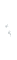 Zamawiający:Zespół Opieki Zdrowotnej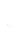 w Dąbrowie Tarnowskiejul. Szpitalna 1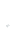 33-200 Dąbrowa TarnowskaFORMULARZ OFERTOWY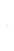 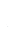 Wykonawca*):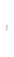 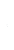 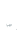 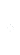 Osoba uprawniona do kontaktów /Pełnomocnik:Ubiegając się o udzielenie zamówienia publicznego na: Zakup wraz z dostawą opatrunków oferujemy wykonanie zamówienia w zakresie objętym Specyfikacją Warunków Zamówienia za łączną cenę:Pakiet    …: wartość netto:  …………………………..….… wartość brutto:……..…………………………….Wiersze powielić w razie potrzebyWartość powinna być podana do dwóch miejsc po przecinku.Termin płatności:- dla pakietu: …………………….. (podlegającego ocenie jakości) wynosi 60 dni,- dla pakietu: …………………… (niepodlegającego ocenie jakości) wynosi: ..……. dni (30 dni, 45 dni, 60 dni). Stwierdzamy, że w cenie oferty zostały uwzględnione wszystkie koszty wykonania zamówienia i realizacji przyszłego świadczenia umownego zgodnie z założeniami określonymi w SWZ.Oświadczamy, że zapoznaliśmy się z treścią SWZ – akceptujemy warunki w niej określone, nie wnosimy zastrzeżeń oraz uznajemy się za związanych określonymi w niej postanowieniami i zasadami postępowania.Stwierdzamy, że zapoznaliśmy się z istotnymi dla Zamawiającego postanowieniami (wzorem umowy) 
i nie wnosimy w stosunku do nich żadnych uwag, a w przypadku wyboru naszej oferty podpiszemy umowę uwzględniając przedmiotowe postanowienia.Osoby reprezentujące Wykonawcę przy podpisaniu umowy: Imię, nazwisko i stanowisko osoby/osób, z którymi można kontaktować się przez cały okres trwania umowy:8. Niżej podaną część/ zakres zamówienia, wykonywać będą w moim imieniu podwykonawcy**) (jeśli dotyczy),9. Oświadczam, że polegam na zasobach innych podmiotów na zasadach określonych w art. 118 ust. 3 ustawy, a podmioty te będą brały udział w realizacji części zamówienia. W załączeniu składamy dokumenty, dotyczące zakresu i okresu udziału innego podmiotu przy wykonywaniu zamówienia *)[] TAK 			[] NIE10. Oświadczamy, że sposób reprezentacji spółki/ konsorcjum dla potrzeb niniejszego zamówienia jest następujący: …………………………………………………………………………….…………………..………………………………………(wypełniają jedynie przedsiębiorcy prowadzący działalność w formie spółki cywilnej lub składający wspólna ofertę)11. Czy Wykonawca jest:*)12. Czy Wykonawca ma siedzibę w państwach EOG innych niż państwo Zamawiającego:	*)13. Czy Wykonawca ma siedzibę w państwie spoza EOG:*)	14. Wybór naszej oferty prowadzi do powstania obowiązku podatkowego po stronie Zamawiającego: *)W przypadku odpowiedzi twierdzącej należy wypełnić poniższą tabelę. **)15. Oświadczam, że wypełniłem/am obowiązki informacyjne przewidziane w art. 13 lub art. 14 RODO wobec osób fizycznych, od których dane osobowe bezpośrednio lub pośrednio pozyskałem w celu ubiegania się o udzielenie zamówienia publicznego w niniejszym postępowaniu.16. Informujemy, że integralną częścią oferty są następujące dokumenty:1) ……………………………………………………………………………………………..*) zaznaczyć właściwe**) Wykonawca wypełnia odpowiednio, jeżeli dotyczy  UWAGA: Formularz winien zostać sporządzony, pod rygorem nieważności w formie elektronicznej lub w postaci elektronicznej opatrzonej kwalifikowanym podpisem elektronicznym, podpisem zaufanym lub podpisem osobistym.Załącznik nr 2 do SWZFORMULARZ CENOWYPakiet 1 - Opatrunki Dotyczy poz.: 9 - Zamawiający wymaga, aby opaski elastyczne były pakowane wraz z zapinką.Dotyczy poz.: 1, 2, 10 – Zamawiający dopuszcza zaoferowanie wyrobów jałowych sterylizowanych parą wodną lub tlenkiem etylenu.UWAGA: Formularz winien zostać sporządzony, pod rygorem nieważności w formie elektronicznej lub w postaci elektronicznej opatrzonej kwalifikowanym podpisem elektronicznym, podpisem zaufanym lub podpisem osobistym.Załącznik nr 2 do SWZFORMULARZ CENOWYPakiet 2 – Opatrunki specjalistyczneUWAGA: Formularz winien zostać sporządzony, pod rygorem nieważności w formie elektronicznej lub w postaci elektronicznej opatrzonej kwalifikowanym podpisem elektronicznym, podpisem zaufanym lub podpisem osobistym.Załącznik nr 2 do SWZFORMULARZ CENOWYPakiet 3 - Lignina i wata opatrunkowaDotyczy poz.: 1 – Lignina zarejestrowana jako wyrób medyczny, posiadająca znak CE, deklarację zgodności. Dotyczy poz.: 2 - Zamawiający wymaga watę opatrunkową zawierającą w swoim składzie minimum 70% bawełny. Zarejestrowana jako wyrób medyczny, posiadająca znak CE, deklarację zgodności. UWAGA: Formularz winien zostać sporządzony, pod rygorem nieważności w formie elektronicznej lub w postaci elektronicznej opatrzonej kwalifikowanym podpisem elektronicznym, podpisem zaufanym lub podpisem osobistym.Załącznik nr 2 do SWZFORMULARZ CENOWYPakiet 4 - Plastry opatrunkowe UWAGA: Formularz winien zostać sporządzony, pod rygorem nieważności w formie elektronicznej lub w postaci elektronicznej opatrzonej kwalifikowanym podpisem elektronicznym, podpisem zaufanym lub podpisem osobistym.Załącznik nr 2 do SWZFORMULARZ CENOWYPakiet 5 – Przylepce UWAGA: Formularz winien zostać sporządzony, pod rygorem nieważności w formie elektronicznej lub w postaci elektronicznej opatrzonej kwalifikowanym podpisem elektronicznym, podpisem zaufanym lub podpisem osobistym.Załącznik nr 2 do SWZFORMULARZ CENOWYPakiet 6 – Kompresy, tupfery, serwetyZamawiający pod sformułowaniem „etykieta przylepna” ma na myśli etykietę umieszczoną na zewnątrz opakowania (zawierającą nr serii, datę ważności, nazwę producenta) składającą się z dwóch etykiet samoprzylepnych (jedna wklejana do karty pacjenta, druga do dokumentacji zabiegowej na blok operacyjny) ułatwiających pracę personelu medycznego.UWAGA: Formularz winien zostać sporządzony, pod rygorem nieważności w formie elektronicznej lub w postaci elektronicznej opatrzonej kwalifikowanym podpisem elektronicznym, podpisem zaufanym lub podpisem osobistym.Załącznik nr 2 do SWZFORMULARZ CENOWYPakiet 7 – Opatrunki do mocowania kaniulDotyczy poz.: 2 – Zamawiający dopuszcza opatrunek foliowy wzmocniony włókniną. UWAGA: Formularz winien zostać sporządzony, pod rygorem nieważności w formie elektronicznej lub w postaci elektronicznej opatrzonej kwalifikowanym podpisem elektronicznym, podpisem zaufanym lub podpisem osobistym.Załącznik nr 2 do SWZFORMULARZ CENOWYPakiet 8 – Opaski gipsowe Zamawiający wymaga, aby opaski gipsowe pakowane były w opakowania zabezpieczające przed wilgocią.Zamawiający wymaga opaski gipsowej na tekturowym ruloniku lub szpuli z tworzywa sztucznego z perforacją ułatwiającą namakanie. Czas namaczania do 5 sekund.Dopuszcza się pakowane po 2 sztuki.UWAGA: Formularz winien zostać sporządzony, pod rygorem nieważności w formie elektronicznej lub w postaci elektronicznej opatrzonej kwalifikowanym podpisem elektronicznym, podpisem zaufanym lub podpisem osobistym.Załącznik nr 2 do SWZFORMULARZ CENOWYPakiet 9 – Podkłady podgipsowe  UWAGA: Formularz winien zostać sporządzony, pod rygorem nieważności w formie elektronicznej lub w postaci elektronicznej opatrzonej kwalifikowanym podpisem elektronicznym, podpisem zaufanym lub podpisem osobistym.Załącznik nr 2 do SWZFORMULARZ CENOWYPakiet 10 – Zestawy opatrunkoweUWAGA: Formularz winien zostać sporządzony, pod rygorem nieważności w formie elektronicznej lub w postaci elektronicznej opatrzonej kwalifikowanym podpisem elektronicznym, podpisem zaufanym lub podpisem osobistym.Załącznik nr 2 do SWZFORMULARZ CENOWYPakiet 11 – Zestaw na stół wyciągowyUWAGA: Formularz winien zostać sporządzony, pod rygorem nieważności w formie elektronicznej lub w postaci elektronicznej opatrzonej kwalifikowanym podpisem elektronicznym, podpisem zaufanym lub podpisem osobistym.Załącznik nr 2 do SWZFORMULARZ CENOWYPakiet 12 - Opatrunki specjalistyczneUWAGA: Formularz winien zostać sporządzony, pod rygorem nieważności w formie elektronicznej lub w postaci elektronicznej opatrzonej kwalifikowanym podpisem elektronicznym, podpisem zaufanym lub podpisem osobistym.Załącznik nr 2 do SWZFORMULARZ CENOWYPakiet 13 - Opatrunki specjalistyczne 1 UWAGA: Formularz winien zostać sporządzony, pod rygorem nieważności w formie elektronicznej lub w postaci elektronicznej opatrzonej kwalifikowanym podpisem elektronicznym, podpisem zaufanym lub podpisem osobistym.Załącznik nr 2 do SWZFORMULARZ CENOWYPakiet 14 - Akcesoria, taśmyUWAGA: Formularz winien zostać sporządzony, pod rygorem nieważności w formie elektronicznej lub w postaci elektronicznej opatrzonej kwalifikowanym podpisem elektronicznym, podpisem zaufanym lub podpisem osobistym.Załacznik nr 3 do SWZWykonawca:……….........................................................NIP/PESEL KRS/CEiDG: .................................................reprezentowany przez:…………......................................................(imię, nazwisko, stanowisko/	podstawa do reprezentacji)Oświadczenie Wykonawcydotyczące braku podstaw wykluczenia z postępowania  składane na podstawie art. 125 ust. 1 ustawy z dnia 11 września 2019 r.Prawo zamówień publicznych (dalej jako: ustawa Pzp),uwzględniające przesłanki wykluczenia z art. 7 ust. 1 ustawy 
o szczególnych rozwiązaniach w zakresie przeciwdziałania wspieraniu agresji na Ukrainę 
oraz służących ochronie bezpieczeństwa narodowego DOTYCZĄCE PODSTAW WYKLUCZENIA Z POSTĘPOWANIANa potrzeby postępowania o udzielenie zamówienia publicznego pn. “Zakup wraz z dostawą opatrunków” dla potrzeb Zespołu Opieki Zdrowotnej w Dąbrowie Tarnowskiej, oświadczam, że*:  nie podlegam wykluczeniu z postępowania na podstawie art. 108 ust. 1 ustawy Pzp zachodzą w stosunku do mnie podstawy wykluczenia z postępowania na podstawie art. ……. ustawy Pzp (podać mającą zastosowanie podstawę wykluczenia spośród wymienionych w art. 108 ust. 1) Jednocześnie oświadczam, że w związku z ww. okolicznością, na podstawie art. 110 ust. 2 ustawy Pzp podjąłem następujące środki naprawcze ….......................................................................DOTYCZĄCE PODSTAW WYKLUCZENIA Z POSTĘPOWANIA
o których mowa w art. 7 ust. 1 ustawy z dnia 13 kwietnia 2022 r. o szczególnych rozwiązaniach 
w zakresie przeciwdziałania wspieraniu agresji na Ukrainę oraz służących ochronie bezpieczeństwa narodowego (Dz. U. 2022 poz. 835)* nie podlegam wykluczeniu z postępowania na podstawie art. 7 ust. 1 ustawy z dnia 13 kwietnia 2022 r. o szczególnych rozwiązaniach w zakresie przeciwdziałania wspieraniu agresji na Ukrainę oraz służących ochronie bezpieczeństwa narodowego; podlegam wykluczeniu z postępowania na podstawie art. 7 ust. 1 ustawy z dnia 13 kwietnia 2022 r. o szczególnych rozwiązaniach w zakresie przeciwdziałania wspieraniu agresji na Ukrainę oraz służących ochronie bezpieczeństwa narodowego;OŚWIADCZENIE DOTYCZĄCE PODMIOTU, NA KTÓREGO ZASOBY POWOŁUJE SIĘ WYKONAWCA1. Oświadczam, że w stosunku do następującego/ych podmiotu/tów, na którego/ych zasoby powołuję się w niniejszym postępowaniu, tj.:......................................................................................…...................................................................(podać pełną nazwę/firmę, adres, a także w zależności od podmiotu: NIP/PESEL, KRS/CEiDG)nie zachodzą podstawy wykluczenia z postępowania o udzielenie zamówienia.OŚWIADCZENIE DOTYCZĄCE PODANYCH INFORMACJI:Oświadczam, że wszystkie informacje podane w powyższych oświadczeniach są aktualne i zgodne z prawdą oraz zostały przedstawione z pełną świadomością konsekwencji wprowadzenia Zamawiającego w błąd przy przedstawianiu informacji.*) odpowiednie zaznaczyćUWAGA: Oświadczenie winno zostać sporządzony, pod rygorem nieważności w formie elektronicznej lub w postaci elektronicznej opatrzonej kwalifikowanym podpisem elektronicznym, podpisem zaufanym lub podpisem osobistym.Załącznik nr 4 do SWZPROJEKT UMOWYzawarta pomiędzy:Zespół Opieki Zdrowotnej w Dąbrowie Tarnowskiej, ul. Szpitalna 1, 33 – 200 Dąbrowa Tarnowska, wpisanym do Rejestru stowarzyszeń, innych organizacji społecznych i zawodowych, fundacji i publicznych zakładów opieki zdrowotnej, prowadzonego przez Sąd Rejonowy Kraków - Śródmieście pod numerem KRS 0000012861, posiadającym NIP 871 - 15 - 36 - 472 i REGON 000304361, reprezentowanym przez: ........................................–  ……………………………………………………………….,zwanym dalej „Zamawiającym”,afirmą: ......................................., wpisaną do ................................... pod numerem ...................reprezentowaną przez:...................................				      –	...............................zwaną dalej „Wykonawcą”.Na podstawie przeprowadzonego przez Zamawiającego postępowania o udzielenie 
zamówienia publicznego nr 8/24/ZP zgodnie z przepisami ustawy z dnia 11 września 2019 r.– Prawo Zamówień Publicznych. Strony niniejszej Umowy uzgadniają, co następuje:§ 1DEFINICJEUżyte w Umowie pojęcia oznaczają:Produkt, asortyment – opatrunki, których dostawa jest przedmiotem zamówienia publicznego zgodnie ze szczegółowym opisem, stanowiącym załącznik nr 1 do Umowy;SWZ – specyfikację warunków zamówienia w postępowaniu o udzielenie zamówienia, będącą podstawą zawarcia niniejszej Umowy;Wada fizyczna – wadę fizyczną w rozumieniu przepisów Kodeksu cywilnego oraz ponadto jakąkolwiek niezgodność dostarczanego asortymentu z przedmiotem zamówienia opisanym 
w Umowie;Umowa – niniejszą umowę dostawy;Oferta - oferta złożona przez Wykonawcę w niniejszym postępowaniu.§ 2PRZEDMIOT UMOWY, OKRES OBOWIĄZYWANIAWykonawca zobowiązuje się dostarczyć Zamawiającemu produkty na warunkach przewidzianych przepisami prawa, postanowieniami Specyfikacji Warunków Zamówienia, Oferty oraz Umowy.Szczegółowy wykaz produktów określający ich asortyment i przewidywane ilości zawiera załącznik nr 1 do Umowy.Wielkości przewidziane w załączniku nr 1 do Umowy są wielkościami maksymalnymi. Zamawiający zastrzega sobie możliwość zmniejszenia ilości zamawianych produktów w zależności od bieżących potrzeb. Zamawiający określa min. wartość zamówienia na poziomie 70% wartości umowy.W sytuacji zmniejszenia ilości zamawianych produktów, o której mowa w ust. 3, Wykonawcy nie przysługuje żadne roszczenie o wykonanie całości dostaw i zapłatę ceny za produkty, na które Zamawiający nie złożył zamówienia.Wykonawca oświadcza, że dostarczane produkty posiadają zezwolenia na dopuszczenie 
do obrotu na terytorium Rzeczypospolitej Polskiej. Wykonawca zobowiązuje się dostarczać wraz z produktem – ulotki w języku polskim, zawierające wszystkie niezbędne dla bezpośredniego użytkowania informacje, instrukcje w języku polskim dotyczące magazynowania i przechowywania. Wykonawca zobowiązuję się dostarczyć przedmiot umowy opakowany w sposób zapewniający jego całość i nienaruszalność oraz zapewnić jego zabezpieczenie przed uszkodzeniem podczas transportu.Dostarczany asortyment musi posiadać termin przydatności nie krótszy niż 12 miesięcy liczony 
od daty dostarczenia poszczególnej dostawy. Umowa została sporządzona w formie elektronicznej i podpisana przez każdą ze Stron kwalifikowanym podpisem elektronicznym.Datą zawarcia niniejszej Umowy jest data złożenia oświadczenia woli o jej zawarciu przez ostatnią ze Stron.Umowa wchodzi w życie z dniem podpisania, z mocą obowiązującą przez okres 12 miesięcy określony od dnia ......... 2024 r. do dnia  …….2025 r.§ 3WARUNKI DOSTAWYMiejscem dostawy produktów jest siedziba Zamawiającego -  magazyn apteczny.Dostawa następować będzie sukcesywnie, na podstawie zamówień częściowych składanych przez upoważnionego przedstawiciela Zamawiającego, określających dany asortyment i zamawiane ilości, składanych telefonicznie na numer ................ lub drogą elektroniczną na adres:...................... Termin dostawy danego asortymentu wynosi maksymalnie 5 dni roboczych od daty złożenia zamówienia. Za dni robocze strony uznają dni od poniedziałku do piątku. Wykonawca zobowiązuje się dostarczyć towar na swój koszt i ryzyko do magazynu jednostki Zamawiającego - od poniedziałku do piątku w godzinach 730 do 1400.W przypadku jeżeli Wykonawca nie wywiąże się z zamówienia, a zaistnieje konieczność pilnego zakupu produktu będącego przedmiotem niniejszej umowy, Zamawiający obciąży Wykonawcę różnicą w cenie między ceną umowną a ceną zakupu u innego Wykonawcy.§ 4ODBIÓR PRZEDMIOTU ZAMÓWIENIA, REKLAMACJEOdbiór produktów odbywać się będzie w miejscu dostawy.Zamawiający zobowiązuje się do zbadania dostarczonego asortymentu pod względem ilościowym w dniu odbioru. W przypadku braków ilościowych w danym asortymencie, Zamawiający powiadomi o tym fakcie Wykonawcę drogą elektroniczną. W takiej sytuacji Wykonawca niezwłocznie, nie później niż w terminie 2 dni roboczych, uzupełni dostawę.Wykonawca dołoży najwyższej staranności, by dostarczany asortyment był wolny od wad fizycznych. Wykonawca jest odpowiedzialny względem Zamawiającego za wszelkie wady fizyczne oraz wady prawne (rękojmia).W przypadku stwierdzenia wad fizycznych w dostarczonym asortymencie, Zamawiającemu służy prawo zgłoszenia reklamacji drogą elektroniczną w terminie 14 dni licząc od daty ich dostawy. Po otrzymaniu reklamacji Wykonawca ma obowiązek niezwłocznie, a w każdym przypadku nie później niż w terminie 2 dni roboczych, rozpatrzyć reklamację i poinformować o tym Zamawiającego. W przypadku uznania reklamacji Wykonawca dostarczy na swój koszt, zamiast produktu wadliwego taką samą ilość produktu wolnego od wad w następnym dniu roboczym. Wraz 
z dostawą poduktu wolnego od wad Zamawiający zwróci Wykonawcy produkt wadliwy. Brak odpowiedzi na złożoną reklamację w terminie, o którym mowa w ust. 4  jest jednoznaczny 
z jej uwzględnieniem i koniecznością dostawy asortymentu wolnego od wad w następnym dniu roboczym.Dokonanie odbioru produktu przez Zamawiającego nie zwalnia Wykonawcy od obowiązków, 
o których mowa w ust. 4 - 5. Wykonawca nie może ograniczyć lub wyłączyć swojej odpowiedzialności z tytułu rękojmi. § 5WYNAGRODZENIENa podstawie Oferty, z tytułu dostawy produktów, o której mowa w § 2 ust. 1 Umowy, Wykonawca otrzyma maksymalne wynagrodzenie w wysokości: Pakiet  - ..........zł netto, tj. .......... zł brutto,Pakiet  - ..........zł netto, tj. .......... zł brutto.W przypadku zmniejszenia ilości zamawianego asortymentu, o którym mowa w § 2 ust. 3 Umowy, Wykonawca otrzyma odpowiednio zmniejszone wynagrodzenie.Za każdą wykonaną dostawę Zamawiający zapłaci wynagrodzenie obliczone jako iloczyn faktycznie dostarczonego asortymentu i ceny jednostkowej wynikającej z Oferty, przelewem 
na rachunek bankowy Wykonawcy wskazany przez niego na fakturze.Płatności będą dokonywane przez Zamawiającego w terminie:- dla pakietu …………. (podlegającego ocenie jakości) wynosi 60 dni- dla pakietu ………… (niepodlegającego ocenie jakości) wynosi: ..… dni (30 dni, 45 dni, 60 dni) 
od doręczenia Zamawiającemu prawidłowo wystawionej faktury lub rachunku. Za datę płatności uważa się dzień obciążenia rachunku bankowego Zamawiającego.Wszelkie płatności będą dokonywane w złotych polskich.Ceny jednostkowe wskazane w Ofercie obejmują wszelkie koszty związane z dostawą w tym opakowaniem, przewozem, załadunkiem, rozładunkiem, opłatami celnymi oraz podatkami wynikającymi z obowiązujących przepisów, a także wszelkie inne koszty, do których zapłaty wyraźnie w Umowie nie zobowiązano Zamawiającego oraz nie podlegają zmianie przez cały okres obowiązywania umowy. Zamawiający oświadcza, że będzie realizować płatności za faktury z zastosowaniem mechanizmu podzielonej płatności tzw. split payment na podstawie Ustawy z dnia 15.12.2017 r. o zmianie ustawy o podatku od towarów i usług oraz niektórych innych ustaw (Dz. U. 2018 r. poz. 62 – zgodnie z załącznikiem nr 15)§ 6KARY UMOWNE I ODSTĄPIENIE OD UMOWYWykonawca zapłaci Zamawiającemu kary umowne:w wysokości 0,2% wartości brutto niezrealizowanego zamówienia - za każdy rozpoczęty dzień zwłoki w dostawie zamówionego asortymentu po terminie określonym w § 3 ust. 3 Umowy;w wysokości 0,2% wartości brutto niezrealizowanej części dostawy - za każdy rozpoczęty dzień zwłoki w uzupełnieniu dostawy po terminie określonym w § 4 ust. 2 Umowy;w wysokości 0,2% wartości brutto wadliwej dostawy - za każdy rozpoczęty dzień zwłoki  w dostarczeniu asortymentu wolnego od wad, po terminach określonym w § 4 ust. 5 – 6 Umowy;z tytułu odstąpienia od umowy przez Zamawiającego lub Wykonawcę z przyczyn leżących po stronie Wykonawcy w wysokości 10% wartości brutto niezrealizowanej części umowy.2. Łączna maksymalna wysokość kar umownych, których mogą dochodzić strony nie może przekroczyć 20% całkowitej wartości brutto umowy.3. Wykonawca wyraża zgodę na potrącenie kar umownych z wynagrodzenia należnego 
z tytułu realizacji dostaw wynikających z Umowy.4. Zamawiający zastrzega sobie możliwość dochodzenia odszkodowania uzupełniającego do wysokości poniesionej szkody.5. Zamawiającemu, poza przypadkami opisanymi w Kodeksie cywilnym, przysługuje prawo 
do odstąpienia od umowy:w razie wystąpienia istotnej zmiany okoliczności powodującej, że wykonanie umowy nie leży w interesie publicznym, czego nie można było przewidzieć w chwili zawarcia umowy - w terminie 30 dni od dnia powzięcia wiadomości o tych okolicznościach; w takim przypadku Wykonawca może żądać jedynie wynagrodzenia należnego mu z tytułu wykonania części umowy;w przypadku dwukrotnej zwłoki w dostarczeniu asortymentu przekraczającej termin, o którym mowa w § 3 ust. 3 Umowy;w przypadku dwukrotnej zwłoki w uzupełnieniu dostawy,  o któryj mowa w § 4 ust. 2 Umowy;w przypadku dwukrotnej zwłoki w dostarczaniu asortymentu wolnego od wad przekraczającego terminy, o których mowa w § 4 ust. 5 – 6 Umowy; w przypadku dwukrotnej uzasadnionej reklamacji asortymentu, o której mowa w § 4 ust. 4 Umowy;w przypadku rażąco nienależytego wykonywania umowy przez Wykonawcę.6. Odstąpienie od umowy powinno nastąpić w formie pisemnej pod rygorem nieważności takiego oświadczenia i powinno zawierać uzasadnienie. § 7ZMIANA UMOWY, WALORYZACJA I POSTANOWIENIA KOŃCOWEZamawiający przewiduje możliwość zmian postanowień zawartej umowy na podstawie art. 455 ust. 1 pkt 1 ustawy Pzp w następujących przypadkach:zaistnienia w trakcie realizacji Umowy okoliczności, których Wykonawca nie mógł przewidzieć na etapie złożenia oferty i były one niezależne od niego (np. zaprzestanie produkcji danego asortymentu, modyfikacja/zmiana parametrów towarów itp.), co skutkowałoby brakiem możliwości dalszej realizacji Umowy na dotychczasowych warunkach. W takim przypadku Wykonawca będzie zobowiązany do zaproponowania Zamawiającemu towaru równoważnego, 
tj. towaru o co najmniej takich samych cechach, co asortyment określony w załączniku 
do umowy. Wykonawca rozpocznie dostawy nowego towaru pod warunkiem zmiany Umowy, 
na niezmienionych zasadach oraz bez podwyższenia cen jednostkowych netto; zmniejszenia zakresu realizacji Umowy, jeżeli realizacja Umowy stanie się niemożliwa ze względu na zaprzestanie produkcji danego asortymentu i wycofanie ze sprzedaży przez producenta towaru określonego w załączniku 
do umowy i braku możliwości zastąpienia przez Wykonawcę wycofanego towaru towarem równoważnym,wystąpienia zmiany powszechnie obowiązujących przepisów prawa, w zakresie mającym istotny wpływ na realizację przedmiotu Umowy. W terminie do 30 dni od dnia zaistnienia zmiany Wykonawca przedłoży Zamawiającemu wniosek na piśmie pod rygorem nieważności o zmianę umowy w zakresie objętym nowymi regulacjami. We wniosku Wykonawca zobowiązany 
jest podać podstawę prawną zmiany, zakres zmian dla dostaw towarów lub świadczenia usług będących przedmiotem zamówienia, jak również przedstawić dokumenty źródłowe wykazujące zmiany. Zmianie może ulec wysokość wynagrodzenia należnego Wykonawcy za wykonywanie Umowy w okresie od dnia obowiązywania zmian, przy czym zmiana dotyczyć będzie wyłącznie części wynagrodzenia Wykonawcy objętej zmianami. Zmiana wysokości wynagrodzenia należnego Wykonawcy nastąpi w granicach i na zasadach określonych we właściwych przepisach, które uległy zmianie. Zmiana wysokości wynagrodzenia należnego Wykonawcy nastąpi w stopniu 
nie większym niż do 10% wartości zamówienia określonego w § 5 ust. 1 niniejszej umowy.wydłużenia terminu realizacji umowy, Zamawiający dopuszcza przedłużenie terminu obowiązywania umowy w przypadku niewyczerpania kwoty określonej w § 5 ust. 1.Zamawiający dopuszcza możliwość przedłużenia okresu obowiązywania niniejszej umowy, 
z zachowaniem cen jednostkowych wskazanych w załączniku nr 1 do umowy, w sytuacji niewykorzystania ilości wskazanych w tym załączniku pod warunkiem, że maksymalna wysokość wynagrodzenia należnego Wykonawcy wskazanego w § 5 ust. 1 umowy nie przekroczy 10% wartości umowy pierwotnej (art. 455 ust 2). Zamawiający zastrzega sobie możliwość zmiany ilości poszczególnych elementów przedmiotu zamówienia wyszczególnionego w załączniku nr 1 do umowy w zakresie łącznej wartości przedmiotu zamówienia/całkowitej wartości umowy brutto.Zamawiający jest uprawniony do dokonania zmian postanowień Umowy w przypadkach określonych w art. 455 ust. 2 ustawy Pzp, o ile nie będzie to stało w sprzeczności z którymkolwiek z przepisów art. 455 ust. 1 ustawy Pzp.Zamawiający każdorazowo dopuszcza dostawy produktu po cenach niższych (m.in. w wyniku promocji lub zastosowania korzystnych dla Zamawiającego upustów przez Wykonawców) 
niż określone w niniejszej umowie. W przypadku zmiany stawki podatku VAT zmianie ulegną ceny brutto. Cena netto pozostanie 
bez zmian przez cały okres obowiązywania umowy. Urzędowa zmiana stawki podatku VAT nie stanowi zmiany warunków umowy i nie wymaga sporządzenia aneksu.Niezależnie od ww. postanowień, zmiana Umowy może zostać dokonana w sytuacjach przewidzianych w ustawie Pzp.Dopuszcza się waloryzację cen w trakcie realizacji niniejszej umowy. Cena brutto za jednostkę miary przedmiotu zamówienia objętą niniejszą umową będzie stała przez okres co najmniej pierwszych sześciu miesięcy od daty rozpoczęcia umowy. Po tym terminie waloryzacja może odbywać się kwartalnie, na podstawie pisemnego uzasadnianego wniosku Wykonawcy, 
do wysokości wskaźnika cen towarów i usług konsumpcyjnych ogółem ogłaszanego po zakończeniu każdego kwartału w komunikacie Prezesa GUS na stronie internetowej https://stat.gov.pl, 
dla danego rodzaju towarów i usług będących przedmiotem niniejszej umowy.Zmiana cen wskutek waloryzacji wymaga formy pisemnej pod rygorem nieważności i wywołuje skutek od dnia podpisania stosownego aneksu do umowy, który powinien być podpisany 
w terminie 30 dni od daty otrzymania przez Zamawiającego stosownej informacji z GUS. 
W przypadku gdy Wykonawca wraz z wnioskiem do Zamawiającego przedłoży prawidłową informację z GUS, sporządzoną w formie pisemnej, dopuszcza się dokonanie waloryzacji 
na podstawie takiej informacji.Zamawiający i Wykonawca podejmą starania w celu polubownego rozstrzygnięcia wszelkich sporów powstałych między nimi a wynikających z Umowy lub pozostających w pośrednim bądź bezpośrednim związku z Umową, na drodze bezpośrednich negocjacji.Jeśli po 30 dniach od rozpoczęcia bezpośrednich negocjacji, Zamawiający i Wykonawca nie są w stanie polubownie rozstrzygnąć sporu, to każda ze Stron może poddać spór rozstrzygnięciu sądu powszechnego właściwego ze względu na siedzibę Zamawiającego.W zakresie nieuregulowanym w Umowie stosuje się przepisy ustawy Prawo zamówień publicznych oraz Kodeks cywilny.Wykonawca nie może przenieść na osobę trzecią praw i obowiązków wynikających z Umowy, 
ani w całości, ani w części. Wykonawca może dokonać cesji wierzytelności o zapłatę ceny 
za dostarczone towary wyłącznie za uprzednią zgodą Zamawiającego wyrażoną na piśmie pod rygorem nieważności.Wszelką korespondencję strony przekazują sobie na adresy podane na wstępie Umowy lub drogą elektroniczną.Zmiana adresu wymaga pisemnego powiadomienia drugiej strony. Zaniedbanie tego obowiązku skutkuje przyjęciem domniemania skutecznego doręczenia korespondencji na dotychczasowy adres.Załączniki do Umowy stanowią integralną jej część.Umowa podlega prawu polskiemu i zgodnie z nim powinna być interpretowana.Wszelkie zmiany Umowy wymagają zachowania formy pisemnej pod rygorem nieważności. Umowę sporządzono w dwóch jednobrzmiących egzemplarzach, po jednym dla każdej Strony.WYKONAWCA:				   		                                            ZAMAWIAJĄCY:    	Załącznik nr 5 do SWZWykonawca:……….........................................................NIP/PESEL KRS/CEiDG: .................................................................reprezentowany przez:…………......................................................(imię, nazwisko, stanowisko/podstawa do reprezentacji)(nazwa (firma) dokładny adres Wykonawcy/Wykonawców; w przypadku składania oferty przez podmioty występujące wspólnie podać nazwy (firmy) i dokładne adresy wszystkich członków konsorcjum)OŚWIADCZENIE O POSIADANIU ODPOWIEDNICH DOKUMENTÓWjeżeli prawo nakłada obowiązek posiadania takich dokumentów1) Oferowane produkty posiadają odpowiednie dokumenty i są one aktualne dla przedmiotowego postępowania oraz mogą być stosowane w ochronie zdrowia zgodnie z Ustawą dla wyrobów kwalifikowanych jako wyroby medyczne zgodnie z Ustawą z dnia 7 kwietnia 2022 r. o wyrobach medycznych z ewentualnymi późniejszymi zmianami i przepisami wykonawczymi.2) Produkty będące przedmiotem umowy posiadają deklarację zgodności oznaczoną znakiem CE, posiadają ważne certyfikaty/atesty. 3) Produkty są właściwie oznakowane i mają odpowiednie instrukcje używania w jęzku polskim. 4) Oferowany asortyment jest zgłoszony/wpisany do rejestru przez Urząd Rejestracji Wyrobów Medycznych.Wykonawca zobowiązuje się przedstawić niezwłocznie na każde żądanie Zamawiającemu kopie lub oryginał dokumentów wymienionych w punktach od 1 – 4 oraz materiały firmowe, folder, katalogi, karty charakterystyki, ulotki, instrukcje, oświadczenia producenta, materiały informacyjne itp. potwierdzające wymagane parametry ZamawiającegoOŚWIADCZENIE DOTYCZACE PODANYCH INFORMACJIOświadczam, świadom odpowiedzialności karnej z art. 297 Kodeksu karnego z dnia 6 czerwca 1997r. (Dz. U. z 2018 r. poz. 1600 z późn. zm.), że wszystkie informacje podane w oświadczeniu są aktualne i zgodne z prawdą oraz zostały przedstawione z pełną świadomością konsekwencji poważnego wprowadzenia Zamawiającego w błąd.UWAGA: Oświadczenie winno zostać sporządzone, pod rygorem nieważności w formie elektronicznej lub w postaci elektronicznej opatrzonej  kwalifikowanym podpisem elektronicznym,podpisem zaufanym lub podpisem osobistym.Znak sprawy:  8/24/ZPI. NAZWA ORAZ ADRES ZAMAWIAJĄCEGOII. ADRES STRONY INTERNETOWEJ, NA KTÓREJ UDOSTĘPNIANE BĘDĄ ZMIANY I WYJAŚNIENIA TREŚCI SWZ ORAZ INNE DOKUMENTY ZAMÓWIENIA BEZPOŚREDNIO ZWIĄZANE Z POSTĘPOWANIEM O UDZIELENIE ZAMÓWIENIAIII. INFORMACJA DOTYCZĄCA PRZETWARZANIA DANYCH OSOBOWYCHIV. TRYB UDZIELANIA ZAMÓWIENIAV. OPIS PRZEDMIOTU ZAMÓWIENIAPakiet 1 Opatrunki 33.14.11.10-4OpatrunkiPakiet 2 Opatrunki specjalistyczne33.14.11.10-4OpatrunkiPakiet 3Lignina i wata opatrunkowa 33.14.11.10-4OpatrunkiPakiet 4Plastry opatrunkowe 33.14.11.11-1Opatrunki przylepne Pakiet 5Przylepce 33.14.11.11-1Opatrunki przylepne Pakiet 6Kompresy, tupfery, serwety 33.14.11.10-4OpatrunkiPakiet 7Opatrunki do mocowania kaniul 33.14.11.11-1Opatrunki przylepnePakiet 8Opaski gipsowe 33.14.11.16-6Zestawy opatrunkowe Pakiet 9Podkłady podgipsowe 33.14.11.16-6Zestawy opatrunkowePakiet 10Zestawy opatrunkowe 33.14.11.16-6Zestawy opatrunkowePakiet 11Zestaw na stół wyciągowy 33.14.11.16-6Zestawy opatrunkowePakiet 12Opatrunki specjalistyczne 33.14.11.16-6Zestawy opatrunkowePakiet 13Opatrunki specjalistyczne 133.14.11.16-6Zestawy opatrunkowePakiet 14Akcesoria, taśmy 33.14.11.16-6Zestawy opatrunkoweVI. TERMIN WYKONANIA ZAMÓWIENIAVII. WARUNKI UDZIAŁU W POSTĘPOWANIUVIII. PODSTAWY WYKLUCZENIAIX. WYKAZ DOKUMENTÓW I OŚWIADCZEŃ, KTÓRYCH ZŁOŻENIA WYMAGA SIĘ OD WYKONAWCY 
W POSTĘPOWANIU O UDZIELENIE ZAMÓWIENIAA. INFORMACJA O PRZEDMIOTOWYCH ŚRODKACH DOWODOWYCHB. INFORMACJA O PODMIOTOWYCH ŚRODKACH DOWODOWYCHC. INNE DOKUMENTY I OŚWIADCZENIA D. DOKUMENTY SKŁADAJĄCE SIĘ NA OFERTĘX. INFORMACJA DLA WYKONAWCÓW WSPÓLNIE UBIEGAJACYCH SIĘ O UDZIELENIE ZAMÓWIENIAXI. INFORMACJE NA TEMAT PODWYKONAWCÓWXII. INFORMACJE O ŚRODKACH KOMUNIKACJI ELEKTRONICZNEJ, PRZY UŻYCIU KTÓRYCH ZAMAWIAJĄCY BĘDZIE KOMUNIKOWAŁ SIĘ Z WYKONAWCAMI ORAZ INFORMACJE O WYMAGANIACH TECHNICZNYCH I ORGANIZACYJNYCH SPORZĄDZANIA, WYSYŁANIA I ODBIERANIA KORESPONDENCJI ELEKTRONICZNEJXIII. TERMIN ZWIĄZANIA OFERTĄ:XIV.  OPIS SPOSOBU PRZYGOTOWANIA OFERTY:XV. SPOSÓB ORAZ TERMIN SKŁADANIA OFERTXVI. TERMIN OTWARCIA OFERTXVII. WYMAGANIA DOTYCZĄCE WADIUMXVIII. SPOSÓB OBLICZENIA CENYXIX. OPIS KRYTERIÓW OCENY OFERT WRAZ Z PODANIEM WAG TYCH KRYTERIÓW I SPOSOBU OCENY OFERTOpis kryteriumWaga kryteriumCena brutto oferty60 %Ocena techniczna (jakość)40 %Opis kryteriumWaga kryteriumCena brutto oferty60%               Termin płatności (w dniach)40%XX. INFORMACJE O FORMALNOŚCIACH, JAKIE MUSZĄ ZOSTAĆ DOPEŁNIONE PO WYBORZE OFERTY W CELU ZAWARCIA UMOWY W SPRAWIE ZAMÓWIENIA PUBLICZNEGOXXI. POUCZENIE O ŚRODKACH OCHRONY PRAWNEJ PRZYSŁUGUJĄCYCH WYKONAWCYXXII. INFORMACJE DOTYCZĄCE ZABEZPIECZENIA NALEŻYTEGO WYKONANIA UMOWYXXIII. PROJEKTOWANE POSTANOWIENIA UMOWY W SPRAWIE ZAMÓWIENIA PUBLICZNEGO, KTÓRE ZOSTANĄ WPROWADZONE DO TREŚCI TEJ UMOWYXXIV. OPIS CZĘŚCI ZAMÓWIENIA, JEŻELI ZAMAWIAJACY DOPUSZCZA SKŁADANIE OFERT CZĘŚCIOWYCHXXV. INFORMACJE O SPOSOBIE KOMUNIKOWANIA SIĘ ZAMAWIAJĄCEGO Z WYKONAWCAMI W INNY SPOSÓB NIŻ PRZY UŻYCIU ŚRODKÓW KOMUNIKACJI ELEKTRONICZNEJ, W TYM W PRZYPADKU ZAISTNIENIA JEDNEJ Z SYTUACJI OKREŚLONYCH W ART. 65 UST. 1, ART. 66 I ART. 69 USTAWY PZPXXVI. LICZBA CZĘŚCI ZAMÓWIENIA, NA KTÓRĄ WYKONAWCA MOŻE ZŁOŻYĆ OFERTĘ LUB MAKSYMALNA LICZBA CZĘŚCI, NA KTÓRE ZAMÓWIENIE MOŻE ZOSTAĆ UDZIELONE TEMU SAMEMU WYKONAWCY ORAZ KRYTERIA LUB ZASADY, MAJĄCE ZASTOSOWANIE DO USTALENIA, KTÓRE CZĘŚCI ZAMÓWIENIA ZOSTANĄ UDZIELONE JEDNEMU WYKONAWCY, 
W PRZYPADKU WYBORU JEGO OFERTY W WIĘKSZEJ NIŻ MAKSYMALNA LICZBA CZĘŚCIXXVII. MAKSYMALNA LICZBA WYKONAWCÓW, Z KTÓRYMI ZAMAWIAJĄCY ZAWRZE UMOWĘ RAMOWĄ, JEŻELI PROWADZĄCY POSTĘPOWANIE PRZEWIDUJE ZAWARCIE UMOWY RAMOWEJXXVIII. INFORMACJE DOTYCZĄCE OFERT WARIANTOWYCH, W TYM INFORMACJE O SPOSOBIE PRZEDSTAWIENIA OFERT WARIANTOWYCH ORAZ MINIMALNE WARUNKI, JAKIM MUSZĄ ODPOWIADAĆ OFERTY WARIANTOWE, JEŻELI ZAMAWIAJĄCY WYMAGA LUB DOPUSZCZA ICH SKŁADANIEXXIX. INFORMACJA O PRZEWIDYWANYCH ZAMÓWIENIACH, O KTÓRYCH MOWA W ART. 214 UST. 1 PKT 7 I 8 USTAWY PZP, JEŻELI ZAMAWIAJĄCY PRZEWIDUJE UDZIELENIE TAKICH ZAMÓWIEŃXXX. INFORMACJE DOTYCZĄCE PRZEPROWADZENIA PRZEZ WYKONAWCĘ WIZJI LOKALNEJ LUB SPRAWDZENIA PRZEZ NIEGO DOKUMENTÓW NIEZBĘDNYCH DO REALIZACJI ZAMÓWIENIA, O KTÓRYCH MOWA W ART. 131 UST. 2 USTAWY PZP, JEŻELI ZAMAWIAJĄCY PRZEWIDUJE MOŻLIWOŚĆ ALBO WYMAGA ZŁOŻENIA OFERTY PO ODBYCIU WIZJI LOKALNEJ 
LUB SPRAWDZENIU TYCH DOKUMENTÓWXXXI. INFORMACJE DOTYCZĄCE WALUT OBCYCH, W JAKICH MOGĄ BYĆ PROWADZONE ROZLICZENIA MIĘDZY ZAMAWIAJĄCYM A WYKONAWCĄ, JEŻELI ZAMAWIAJĄCY PRZEWIDUJE ROZLICZENIE W WALUTACH OBCYCHXXXII. INFORMACJE O PRZEWIDYWANYM WYBORZE NAJKORZYSTNIEJSZEJ OFERTY Z ZASTOSOWANIEM AUKCJI ELEKTRONICZNEJ, WRAZ Z INFORMACJAMI, O KTÓRYCH MOWA W ART. 230 USTAWY PZP, JEŻELI ZAMAWIAJĄCY PRZEWIDUJE AUKCJE ELEKTRONICZNĄXXXIII. INFORMACJE DOTYCZĄCE ZWROTU KOSZTÓW UDZIAŁU W POSTĘPOWANIU, JEŻELI ZAMAWIAJĄCY PRZEWIDUJE ICH ZWROTXXXIV. WYMAGANIA W ZAKRESIE ZATRUDNIENIA NA PODSTAWIE STOSUNKU PRACY, W OKOLICZNOŚCIACH, O KTÓRYCH MOWA W ART. 95 USTAWY PZPXXXV. WYMAGANIA W ZAKRESIE ZATRUDNIENIA OSÓB, O KTÓRYCH MOWA W ART. 96 UST. 2 PKT 2 USTAWY PZP, JEŻELI ZAMAWIAJĄCY PRZEWIDUJE TAKIE WYMAGANIAXXXVI. INFORMACJA O ZASTRZEŻENIU MOŻLIWOŚCI UBIEGANIA SIĘ O UDZIELENIE ZAMÓWIENIA WYŁĄCZNIE PRZEZ WYKONAWCÓW, O KTÓRYCH MOWA W ART. 94 USTAWY PZP, JEŻELI ZAMAWIAJĄCY PRZEWIDUJE TAKIE WYMAGANIAXXXVII. INFORMACJA O OBOWIĄZKU OSOBISTEGO WYKONANIA PRZEZ WYKONAWCĘ KLUCZOWYCH ZADAŃ, JEŻELI ZAMAWIAJĄCY DOKONUJE TAKIEGO ZASTRZEŻENIA ZGODNIE Z ART. 60 I 121 USTAWY PZPXXXVIII. WYMÓG LUB MOŻLIWOŚĆ ZŁOŻENIA OFERT W FORMIE KATALOGÓW ELEKTRONICZNYCH LUB DOŁĄCZENIA KATALOGÓW ELEKTRONICZNYCH DO OFERTY, W SYTUACJI OKREŚLONEJ W ART. 93 USTAWY PZPXXXIX. INFORMACJA CZY ZAMAWIAJĄCY PRZEWIDUJE WYBÓR NAJKORZYSTNIEJSZEJ OFERTY Z MOŻLIWOŚCIĄ PROWADZENIA NEGOCJACJIXL. SPIS ZAŁACZNIKÓW DO SWZL.p.Nazwa(y) Wykonawcy(ów)Adres(y) siedziby Wykonawcy(ów)(ulica, nr, kod pocztowy, miejscowość, województwo)NIP i KRSWykonawcy(ów)ulica: ………………….…………kod pocztowy:……………..…..miejscowość:………………..…województwo:……………….NIP…………………..………KRS…………………..………Imię i nazwiskoAdresNr telefonu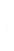 Nr faksue-mailimię i nazwisko: ……………………………………………….oznaczenie funkcji: …………………………………………..imię i nazwisko: …………………………………………………………….stanowisko: ………………………………………………………………….tel. ...................e-mail: ...................Część/zakres zamówieniaFirma podwykonawcymikroprzedsiębiorstwemTAKmałym przedsiębiorstwem         TAKśrednim przedsiębiorstwemTAKdużym przedsiębiorstwem	TAK		 TAK NIE		  TAK  NIE		  TAK  NIENazwa (rodzaje) towaru lub usługi, których dostawa lub świadczenie będzie prowadzić do powstania u Zamawiającego obowiązku podatkowego zgodnie z przepisami o podatku od towarów i usługWartość bez kwoty podatku……………………………………………………………………….……………… zł.…………………………………………………………………………………….… zł.L.p.Nazwa produktuJ.m.IlośćNazwa Handlowa ProducentOferowana wielkość opakowaniaIlość opakowańCena jedn. netto zaszt./op.Wartość nettoStawkaVATWartość brutto1.Gaza  wyjał.  1 m x  0,5 m, 17 nit.Op.1 5002.Gaza  wyjał.  1 m x  1 m, 17 nit. +/- 10%Op.4 0003.Kompresy 10 x 10 cm –100 szt. 17 nit 8 w (z podwijanymi brzegami) +/- 10%Op.8004.Kompresy 5 x 5 cm –100 szt. 17 nit 8 w (z podwijanymi brzegami) +/- 10%Op.2 4005.Kompresy 7,5 x 7,5 cm –100 szt. 17 nit 8 w (z podwijanymi brzegami) +/- 10%Op.1 3006.Opaska dziana  4 m x 10 cm – pakowana pojedynczo (wiskozowa)Szt.10 0007.Opaska dziana  4 m x 15 cm - pakowana pojedynczo (wiskozowa)Szt.8 0008.Opaska dziana  4 m x 5 cm - pakowana pojedynczo (wiskozowa)Szt.2 4009.Opaska elastyczna tkana wielorazowego użytku minimum  z jedną zapinką pakowana pojedynczo 4 – 5 m x 15 cmSzt.1 50010.Jałowe kompresy przeznaczone do użycia przed iniekcjami, punkcjamiWymagania:- 100% bawełniane (17 nitkowe – 4 warstwowe) lub włókninowe, białe, gotowe do użycia- jedno opakowanie zbiorcze zawierające dwa zapakowane gaziki- o wysokiej chłonności- suche – nie nasączone środkiem dezynfekcyjnym- wymiary gazika: 5cm x 5 cmOp.110 000a’2 szt.WARTOŚĆ GLOBALNA:WARTOŚĆ GLOBALNA:WARTOŚĆ GLOBALNA:WARTOŚĆ GLOBALNA:WARTOŚĆ GLOBALNA:WARTOŚĆ GLOBALNA:WARTOŚĆ GLOBALNA:NETTO:BRUTTO:L.p.Nazwa produktuRozmiar/pojemnośćJ.m.IlośćNazwa Handlowa ProducentOferowana wielkość opakowaniaIlość opakowańCena jedn. netto zaszt./op.Wartość nettoStawkaVATWartość brutto1.Sterylny opatrunek hydrowłóknisty na rany z biofilmem lub podejrzeniem biofilmu; zbudowany z dwóch warstw chłonnych wykonanych w technologii Hydrofiber z jonami srebra o działaniu bakteriobójczym spotęgowanym dodatkowymi substancjami EDTA i BEC (Technologia Ag+),  o wysokich właściwościach chłonnych, wzmocniony przeszyciami 10 x 10 cmszt.2001.Sterylny opatrunek hydrowłóknisty na rany z biofilmem lub podejrzeniem biofilmu; zbudowany z dwóch warstw chłonnych wykonanych w technologii Hydrofiber z jonami srebra o działaniu bakteriobójczym spotęgowanym dodatkowymi substancjami EDTA i BEC (Technologia Ag+),  o wysokich właściwościach chłonnych, wzmocniony przeszyciami 15 x 15 cmszt.402.Przeciwbakteryjny, przylepny opatrunek piankowy regulujący wilgotność rany. Część chłonna zawiera warstwę kontaktową  wykonaną z hydrowłókien (karboksymetyloceluloza sodowa) z jonami srebra oraz warstwę pianki poliuretanowej. Wodoodporna warstwa zewnętrzna  wykonana z półprzepuszczalnej błony poliuretanowej. Posiada delikatną, silikonową warstwę klejącą 10 x 10 cmszt.1503.Przeciwbakteryjny, nieprzylepny opatrunek piankowy, regulujący wilgotność rany. Część chłonna zawiera warstwę kontaktową  wykonaną z hydrowłókien (karboksymetyloceluloza sodowa) z jonami srebra oraz warstwę pianki poliuretanowej. Wodoodporna warstwa zewnętrzna  wykonana z półprzepuszczalnej błony poliuretanowej 10 x 10 cmszt.1503.Przeciwbakteryjny, nieprzylepny opatrunek piankowy, regulujący wilgotność rany. Część chłonna zawiera warstwę kontaktową  wykonaną z hydrowłókien (karboksymetyloceluloza sodowa) z jonami srebra oraz warstwę pianki poliuretanowej. Wodoodporna warstwa zewnętrzna  wykonana z półprzepuszczalnej błony poliuretanowej 15 x 15 cmszt.504.Sterylny, przeźroczysty żel  hydrokoloidowy składający się w 80% z wody, 15% glikolu propylenowego, 5% pektyny i karboksymetylocelulozy sodowejTuba 15g. / 1 szt.szt.405.Sterylny opatrunek hydrokoloidowy na rany powierzchowne, cienki i elastyczny, z warstwą kontaktową składającą się z  trzech hydrokoloidów zapewniających optymalne, wilgotne środowisko gojenia ran; samoprzylepny, wodoodporny10 x 10 cmszt.1505.Sterylny opatrunek hydrokoloidowy na rany powierzchowne, cienki i elastyczny, z warstwą kontaktową składającą się z  trzech hydrokoloidów zapewniających optymalne, wilgotne środowisko gojenia ran; samoprzylepny, wodoodporny7,5 x 7,5 cmszt.1506.Opatrunek wielowarstwowy, nieprzylepny przeznaczony do ran z obfitym wysiękiem. Składający się z 3 warstw: białej, delikatnej warstwy odprowadzającej wysięk do dalszych warstw opatrunku; superchłonnego rdzenia polimerowego, pochłaniającego i zatrzymującego wysięk, żelującego pod wpływem wydzieliny oraz niebieskiej wodoodpornej warstwy zewnętrznej. Zatrzymuje płyny pod uciskiem, redukuje nadmiar metaloproteinaz, jest miękki i elastyczny, dopasowuje się do ciała 10 x 10 cmszt.1506.Opatrunek wielowarstwowy, nieprzylepny przeznaczony do ran z obfitym wysiękiem. Składający się z 3 warstw: białej, delikatnej warstwy odprowadzającej wysięk do dalszych warstw opatrunku; superchłonnego rdzenia polimerowego, pochłaniającego i zatrzymującego wysięk, żelującego pod wpływem wydzieliny oraz niebieskiej wodoodpornej warstwy zewnętrznej. Zatrzymuje płyny pod uciskiem, redukuje nadmiar metaloproteinaz, jest miękki i elastyczny, dopasowuje się do ciała 10 x 20 cmszt.1007.Opatrunek wielowarstwowy, z silikonową warstwą kontaktową, przylepny na całej powierzchni opatrunku przeznaczony do ran z obfitym wysiękiem. Składający się z 4 warstw: silikonowej, perforowanej, przylepnej warstwy kontaktowej z raną; białej, delikatnej warstwy odprowadzającej wysięk do dalszych warstw opatrunku; superchłonnego rdzenia polimerowego, pochłaniającego i zatrzymującego wysięk, żelującego pod wpływem wydzieliny oraz niebieskiej wodoodpornej warstwy zewnętrznej. Zatrzymuje płyny pod uciskiem, redukuje nadmiar metaloproteinaz, jest miękki i elastyczny, dopasowuje się do ciała 10 x 10 cmszt.2507.Opatrunek wielowarstwowy, z silikonową warstwą kontaktową, przylepny na całej powierzchni opatrunku przeznaczony do ran z obfitym wysiękiem. Składający się z 4 warstw: silikonowej, perforowanej, przylepnej warstwy kontaktowej z raną; białej, delikatnej warstwy odprowadzającej wysięk do dalszych warstw opatrunku; superchłonnego rdzenia polimerowego, pochłaniającego i zatrzymującego wysięk, żelującego pod wpływem wydzieliny oraz niebieskiej wodoodpornej warstwy zewnętrznej. Zatrzymuje płyny pod uciskiem, redukuje nadmiar metaloproteinaz, jest miękki i elastyczny, dopasowuje się do ciała 15 x 15 cmszt.100WARTOŚĆ GLOBALNA:WARTOŚĆ GLOBALNA:WARTOŚĆ GLOBALNA:WARTOŚĆ GLOBALNA:WARTOŚĆ GLOBALNA:WARTOŚĆ GLOBALNA:WARTOŚĆ GLOBALNA:WARTOŚĆ GLOBALNA:NETTO:BRUTTO:L.p.Nazwa produktuJ.m.IlośćNazwa Handlowa ProducentOferowana wielkość opakowaniaIlość opakowańCena jedn. netto zakg./op./szt.Wartość nettoStawkaVATWartość brutto1.Lignina bielona - arkusze 40 x 60 cm, a’5 kg, 100% celulozakg.4002.Wata opatrunkowa 500 g baweł. – wisk.op.303.Elastyczna siatka opatrunkowa rozm. 8  - 1 m na głowęszt.400WARTOŚĆ GLOBALNA:WARTOŚĆ GLOBALNA:WARTOŚĆ GLOBALNA:WARTOŚĆ GLOBALNA:WARTOŚĆ GLOBALNA:WARTOŚĆ GLOBALNA:WARTOŚĆ GLOBALNA:NETTO:BRUTTO:L.p.Nazwa produktuRozmiarJ.m.IlośćNazwa Handlowa ProducentOferowana wielkość opakowaniaIlość opakowańCena jedn. netto zaop./szt.Wartość nettoStawkaVATWartość brutto1.Samoprzylepny jałowy opatrunek na rany pooperacyjne, do zaopatrywania ran sączących. Opatrunek przenikalny dla pary wodnej i powietrza. Klej syntetyczny kauczuk. Pakowany pojedynczo. 7,2 cm x 5 cm, a`50 szt.op.6001.Samoprzylepny jałowy opatrunek na rany pooperacyjne, do zaopatrywania ran sączących. Opatrunek przenikalny dla pary wodnej i powietrza. Klej syntetyczny kauczuk. Pakowany pojedynczo. 15 cm x 8 cm, a`25 szt.op.2501.Samoprzylepny jałowy opatrunek na rany pooperacyjne, do zaopatrywania ran sączących. Opatrunek przenikalny dla pary wodnej i powietrza. Klej syntetyczny kauczuk. Pakowany pojedynczo. 20 cm x 10 cm, a`25 szt.op.1501.Samoprzylepny jałowy opatrunek na rany pooperacyjne, do zaopatrywania ran sączących. Opatrunek przenikalny dla pary wodnej i powietrza. Klej syntetyczny kauczuk. Pakowany pojedynczo. 25 cm x 10 cm, a`25 szt.op.1402.Samoprzylepny jałowy opatrunek na rany pooperacyjne, z warstwą chłonną zawierające super chłonne włókna SAF. Chłonność wkładu chłonnego powyżej 750%. Klej syntetyczny kauczuk. Pakowany pojedynczo. 10 cm x 6 cm, a`25 szt.op.302.Samoprzylepny jałowy opatrunek na rany pooperacyjne, z warstwą chłonną zawierające super chłonne włókna SAF. Chłonność wkładu chłonnego powyżej 750%. Klej syntetyczny kauczuk. Pakowany pojedynczo. 15 cm x 8 cm, a`25 szt.op.302.Samoprzylepny jałowy opatrunek na rany pooperacyjne, z warstwą chłonną zawierające super chłonne włókna SAF. Chłonność wkładu chłonnego powyżej 750%. Klej syntetyczny kauczuk. Pakowany pojedynczo. 20 cm x 10 cm, a`25 szt.op.503.Samoprzylepny opatrunek z folii poliuretanowej z wycięciem i dodatkowo wzmocniony włókniną, transparentny, zaokrąglony. Wyposażony w dodatkowe paski umożliwiające mocowanie drenu. Klej syntetyczny kauczuk. 10 cm x 12 cm,  a`50 szt.op.124.Przylepiec włókninowy, elastyczny, perforowany z papierem zabezpieczającym, klej syntetyczny kauczuk 20 cm x 10 m a`1szt.szt.3005.Opatrunek jałowy zapobiegający tworzeniu odleżyny z folii poliuretanowej 20 x 30 cm a`10 szt.op.156.Kohezyjny bandaż elastyczny z efektem podwójnej szczepialności, niewymagający zapinki. Produkt nie zawiera lateksu. Elastyczność 85%. Skład: bawełna min. 35%.4 cm x 4 m, a`1szt.szt.2 5006.Kohezyjny bandaż elastyczny z efektem podwójnej szczepialności, niewymagający zapinki. Produkt nie zawiera lateksu. Elastyczność 85%. Skład: bawełna min. 35%.8 cm x 4 m, a`1szt.szt.2 000WARTOŚĆ GLOBALNA:WARTOŚĆ GLOBALNA:WARTOŚĆ GLOBALNA:WARTOŚĆ GLOBALNA:WARTOŚĆ GLOBALNA:WARTOŚĆ GLOBALNA:WARTOŚĆ GLOBALNA:WARTOŚĆ GLOBALNA:NETTO:BRUTTO:L.p.Nazwa produktuJ.m.IlośćNazwa Handlowa ProducentOferowana wielkość opakowaniaIlość opakowańCena jedn. netto zaszt./op.Wartość nettoStawkaVATWartość brutto1.Hypoalergiczny przylepiec chirurgiczny na tkaninie bawełnianej,  klej hypoalergiczny (dopuszcza się kauczuk, akryl). Roz. 2,5 cm x 5 m – 9,20 mszt.6302.Przylepiec włókninowy, hypoalergiczny, oddychający, klej hypoalergiczny (dopuszcza się kauczuk, akryl).Roz. 2,5 cm x 9,00 m – 9,20 mszt.3 600WARTOŚĆ GLOBALNA:WARTOŚĆ GLOBALNA:WARTOŚĆ GLOBALNA:WARTOŚĆ GLOBALNA:WARTOŚĆ GLOBALNA:WARTOŚĆ GLOBALNA:WARTOŚĆ GLOBALNA:NETTO:BRUTTO:L.p.Nazwa produktuNazwa produktuRozmiarJ.m.IlośćNazwa Handlowa ProducentOferowana wielkość opakowaniaIlość opakowańCena jedn. netto zaop.Wartość nettoStawkaVATWartość brutto1.Kompresy gazowe jałowe, z podwijanymi brzegami, 17 nitek 8 warstw, wyrób kl. 2A reg.7Kompresy gazowe jałowe, z podwijanymi brzegami, 17 nitek 8 warstw, wyrób kl. 2A reg.77,5 x 7,5cm, a`5 szt.op.8 2001.Kompresy gazowe jałowe, z podwijanymi brzegami, 17 nitek 8 warstw, wyrób kl. 2A reg.7Kompresy gazowe jałowe, z podwijanymi brzegami, 17 nitek 8 warstw, wyrób kl. 2A reg.77,5 x 7,5 cm, a`10 szt.op.9 0001.Kompresy gazowe jałowe, z podwijanymi brzegami, 17 nitek 8 warstw, wyrób kl. 2A reg.7Kompresy gazowe jałowe, z podwijanymi brzegami, 17 nitek 8 warstw, wyrób kl. 2A reg.710 x 10cm, a`5 sztop.4 0001.Kompresy gazowe jałowe, z podwijanymi brzegami, 17 nitek 8 warstw, wyrób kl. 2A reg.7Kompresy gazowe jałowe, z podwijanymi brzegami, 17 nitek 8 warstw, wyrób kl. 2A reg.710 x 10cm, a`10 sztop.8 0001.Kompresy gazowe jałowe, z podwijanymi brzegami, 17 nitek 8 warstw, wyrób kl. 2A reg.7Kompresy gazowe jałowe, z podwijanymi brzegami, 17 nitek 8 warstw, wyrób kl. 2A reg.710 x 10 cm, a`20 sztop.1 0002.Serweta z gazy bawełnianej 20 nitkowej, jałowa 4 warstwowa z kontrastem rtg i tasiemką, po praniu technologicznym i wstępnym w celu zwiększenia chłonności i szybkości wchłaniania, wyrób kl. 2A reg.7, min. 1 samoprzylepna etykieta kontrolnaSerweta z gazy bawełnianej 20 nitkowej, jałowa 4 warstwowa z kontrastem rtg i tasiemką, po praniu technologicznym i wstępnym w celu zwiększenia chłonności i szybkości wchłaniania, wyrób kl. 2A reg.7, min. 1 samoprzylepna etykieta kontrolna45 x 45cm (+/- 3 cm), a`5 szt.op.4003.Serweta z gazy bawełnianej 20 nitkowej, jałowa 6 warstwowa z kontrastem rtg i tasiemką, po praniu technologicznym i wstępnym w celu zwiększenia chłonności i szybkości wchłaniania, wyrób kl. 2A reg.7, min. 1 samoprzylepna etykieta kontrolnaSerweta z gazy bawełnianej 20 nitkowej, jałowa 6 warstwowa z kontrastem rtg i tasiemką, po praniu technologicznym i wstępnym w celu zwiększenia chłonności i szybkości wchłaniania, wyrób kl. 2A reg.7, min. 1 samoprzylepna etykieta kontrolna45 x 45 cm (+/- 3 cm) a`5 szt.op.1604.Serweta z gazy bawełnianej 17 nitkowej, jałowa 4 warstwowa z nitką rtg i tasiemką, po praniu technologicznym i wstępnym w celu zwiększenia chłonności i szybkości wchłaniania, wyrób kl. 2A reg.7, min. 1 samoprzylepna etykieta kontrolnaSerweta z gazy bawełnianej 17 nitkowej, jałowa 4 warstwowa z nitką rtg i tasiemką, po praniu technologicznym i wstępnym w celu zwiększenia chłonności i szybkości wchłaniania, wyrób kl. 2A reg.7, min. 1 samoprzylepna etykieta kontrolna45 x 45 cm (+/- 3 cm), a`2 szt.op.1 0004.Serweta z gazy bawełnianej 17 nitkowej, jałowa 4 warstwowa z nitką rtg i tasiemką, po praniu technologicznym i wstępnym w celu zwiększenia chłonności i szybkości wchłaniania, wyrób kl. 2A reg.7, min. 1 samoprzylepna etykieta kontrolnaSerweta z gazy bawełnianej 17 nitkowej, jałowa 4 warstwowa z nitką rtg i tasiemką, po praniu technologicznym i wstępnym w celu zwiększenia chłonności i szybkości wchłaniania, wyrób kl. 2A reg.7, min. 1 samoprzylepna etykieta kontrolna70 x 45cm (+/- 3 cm) a`5 szt.op.1805.Kompresy gazowe z nitką RTG 17n 12w, jałowe, podwijane brzegi, kl.2A reg.7, min. 1 samoprzylepna etykieta kontrolnaKompresy gazowe z nitką RTG 17n 12w, jałowe, podwijane brzegi, kl.2A reg.7, min. 1 samoprzylepna etykieta kontrolna7,5 x 7,5 cm, a`5 sztop.2005.Kompresy gazowe z nitką RTG 17n 12w, jałowe, podwijane brzegi, kl.2A reg.7, min. 1 samoprzylepna etykieta kontrolnaKompresy gazowe z nitką RTG 17n 12w, jałowe, podwijane brzegi, kl.2A reg.7, min. 1 samoprzylepna etykieta kontrolna7,5 x 7,5 cm, a`10 sztop.2005.Kompresy gazowe z nitką RTG 17n 12w, jałowe, podwijane brzegi, kl.2A reg.7, min. 1 samoprzylepna etykieta kontrolnaKompresy gazowe z nitką RTG 17n 12w, jałowe, podwijane brzegi, kl.2A reg.7, min. 1 samoprzylepna etykieta kontrolna10 x 10 cm, a`10 sztop.2006.Kompresy gazowe z nitką RTG 17n 12w, jałowe, podwijane brzegi, kl.2A reg.7, min. 1 samoprzylepna etykieta kontrolna.Kompresy gazowe z nitką RTG 17n 12w, jałowe, podwijane brzegi, kl.2A reg.7, min. 1 samoprzylepna etykieta kontrolna.10 x 10 cm, a`20 szt, przewiązane po 10 szt.op.1 0006.Kompresy gazowe z nitką RTG 17n 12w, jałowe, podwijane brzegi, kl.2A reg.7, min. 1 samoprzylepna etykieta kontrolna.Kompresy gazowe z nitką RTG 17n 12w, jałowe, podwijane brzegi, kl.2A reg.7, min. 1 samoprzylepna etykieta kontrolna.10 x 10 cm, a`40 szt, przewiązane po 10 szt.op.5007.Tupfery jałowe, twarde typu fasola z gazy bawełnianej 24N z kontrastem RTG, umieszczone w kartoniku z przegródkami umożliwiające łatwe pobieranie. Tupfery jałowe, twarde typu fasola z gazy bawełnianej 24N z kontrastem RTG, umieszczone w kartoniku z przegródkami umożliwiające łatwe pobieranie. rozmiar po rozłożeniu 6 x 6 cm, pakowane po 10 szt.op.1507.Tupfery jałowe, twarde typu fasola z gazy bawełnianej 24N z kontrastem RTG, umieszczone w kartoniku z przegródkami umożliwiające łatwe pobieranie. Tupfery jałowe, twarde typu fasola z gazy bawełnianej 24N z kontrastem RTG, umieszczone w kartoniku z przegródkami umożliwiające łatwe pobieranie. rozmiar po rozłożeniu 8 x 8 cm, pakowane po 10 szt.op.4207.Tupfery jałowe, twarde typu fasola z gazy bawełnianej 24N z kontrastem RTG, umieszczone w kartoniku z przegródkami umożliwiające łatwe pobieranie. Tupfery jałowe, twarde typu fasola z gazy bawełnianej 24N z kontrastem RTG, umieszczone w kartoniku z przegródkami umożliwiające łatwe pobieranie. rozmiar po rozłożeniu 12 x 12 cm, pakowane po 10 szt.op.6008.Serweta z gazy bawełnianej 17 nitkowej, jałowa 4 warstwowa z nitką rtg i tasiemką, po praniu technologicznym i wstępnym w celu zwiększenia chłonności i szybkości wchłaniania, wyrób kl.2A reg.7, min. 1 samoprzylepna etykieta kontrolnaSerweta z gazy bawełnianej 17 nitkowej, jałowa 4 warstwowa z nitką rtg i tasiemką, po praniu technologicznym i wstępnym w celu zwiększenia chłonności i szybkości wchłaniania, wyrób kl.2A reg.7, min. 1 samoprzylepna etykieta kontrolna45 x 45 cm (+/- 3 cm), a`3 szt.op.250WARTOŚĆ GLOBALNA:WARTOŚĆ GLOBALNA:WARTOŚĆ GLOBALNA:WARTOŚĆ GLOBALNA:WARTOŚĆ GLOBALNA:WARTOŚĆ GLOBALNA:WARTOŚĆ GLOBALNA:NETTO:BRUTTO:L.p.Nazwa produktuJ.m.IlośćNazwa Handlowa ProducentOferowana wielkość opakowaniaIlość opakowańCena jedn. netto zaszt./op.Wartość nettoStawkaVATWartość brutto1.Jałowy, hypoalergiczny opatrunek włókninowy do mocowania kaniul obwodowych, zaokrąglone brzegi, wyposażony w swobodnie dołączaną, jałową włókninową podkładkę absorpcyjną. Roz. 8 cm x 6 cmszt.45 0002.Sterylny, cienki, przeźroczysty opatrunek półprzepuszczalny z folii poliuretanowej do mocowania wkłuć obwodowych z wcięciem na port pionowy, posiadający metkę.  Roz. 5,8 cm – 7,5 cm x 6,5 cm– 9 cmszt.8 000WARTOŚĆ GLOBALNA:WARTOŚĆ GLOBALNA:WARTOŚĆ GLOBALNA:WARTOŚĆ GLOBALNA:WARTOŚĆ GLOBALNA:WARTOŚĆ GLOBALNA:WARTOŚĆ GLOBALNA:NETTO:BRUTTO:L.p.Nazwa produktuRozmiarJ.m.IlośćNazwa Handlowa ProducentOferowana wielkość opakowaniaIlość opakowańCena jedn. netto zaszt./op.Wartość nettoStawkaVATWartość brutto1.Opaska gipsowa szybkowiążąca 2  – 5 min, 3m x 10 cmszt.9241.Opaska gipsowa szybkowiążąca 2  – 5 min, 3m x 12 cmszt.1 3001.Opaska gipsowa szybkowiążąca 2  – 5 min, 3m x 14 – 15 cmszt.1 600WARTOŚĆ GLOBALNA:WARTOŚĆ GLOBALNA:WARTOŚĆ GLOBALNA:WARTOŚĆ GLOBALNA:WARTOŚĆ GLOBALNA:WARTOŚĆ GLOBALNA:WARTOŚĆ GLOBALNA:WARTOŚĆ GLOBALNA:NETTO:BRUTTO:L.p.Nazwa produktuRozmiarJ.m.IlośćNazwa Handlowa ProducentOferowana wielkość opakowaniaIlość opakowańCena jedn. netto zaszt./op.Wartość nettoStawkaVATWartość brutto1.Podkład podgipsowy naturalny 10 cm x  270 - 300 cmszt.1 0081.Podkład podgipsowy naturalny 12 cm x 270 -  300 cmszt.9601.Podkład podgipsowy naturalny 15 cm x  270 - 300 cmszt.1 200WARTOŚĆ GLOBALNA:WARTOŚĆ GLOBALNA:WARTOŚĆ GLOBALNA:WARTOŚĆ GLOBALNA:WARTOŚĆ GLOBALNA:WARTOŚĆ GLOBALNA:WARTOŚĆ GLOBALNA:WARTOŚĆ GLOBALNA:NETTO:BRUTTO:L.p.Nazwa produktuJ.m.IlośćNazwa Handlowa ProducentCena jedn. netto zazest.Wartość nettoStawkaVATWartość brutto1.Jałowy zestaw do artroskopii kolana o składzie:                                                                                                         1 x serweta 2-warstwowa 200 x 250 cm na stół narzędziowy (owinięcie zestawu)1 x serweta na stolik Mayo 80 x 145 cm, składana teleskopowo, z padem chłonnym na całej długości1 x fartuch chirurgiczny niewzmocniony L, SMS min. 35 g/m2, mankiety 100% poliester, w papierze krepowym umieszczony pod pierwszą połą owinięcia zestawu2 x fartuch chirurgiczny wzmocniony XL; SMS min. 35 g/m2, mankiety 100% poliester,1 x ostrze do skalpela nr 201 x osłona PE na kable kamery 13 x 250 cm, składana teleskopowo, z tekturową prowadnicą1 x osłona na kończynę 2-warstwowa 35 x 80 cm rolowana20 x kompres gazowy 10 x 10 cm, 12 w 17 n, wiązane a’10 szt2 x taśma przylepna min. 10 x 50 cm1 x zatrzask plastikowy do bezpiecznego usuwania ostrza ze skalpela1 x butelka Redona 400 ml 1 x opaska elastyczna 12 cm x 5 m1 x dren Redona 14/4,67 CH/mm 50 cm PVC1 x dren do ssaka 24/8,00 CH/mm 400 mm1 x miska plastikowa 250 ml1 x serweta 2-warstwowa 200 x 320 cm z samouszczelniającymi otworami 5 cm oraz 5 x 7 cm, ze zintegrowanym workiem do zbiórki płynów z zaworem oraz zintegrowanym uchwytem rzepowym do kabli.Na zewnątrz opakowania z obłożeniem biała etykieta z niebieską ramką oraz napisem „ARTROSKOPIA”zest.3402.Jałowy zestaw do cięcia cesarskiego o składzie:1 x serweta 2-warstwowa wzmocniona 190 x 150 cm na stół narzędziowy (owinięcie zestawu)1 x serweta na stolik Mayo 80 x 145 cm, składana teleskopowo, z padem chłonnym na całej długości1 x serweta do cięcia cesarskiego 2 – warstwowa 250/200 x 315 cm z otworem 24 x 19 cm wykończonym na brzegach folią, ze zintegrowanym workiem 360o wokół otworu1 x ostrze do skalpela nr 241 x strzykawka Luer 50/60 ml1 x kocyk dla noworodka z włókniny białej min. 100 x 90 cm1 x fartuch chirurgiczny niewzmocniony L, SMS min. 35 g/m2, mankiety 100% poliester, w papierze krepowym umieszczony pod pierwszą połą owinięcia zestawu                                                                                                     1 x fartuch chirurgiczny niewzmocniony L, SMS min. 35 g/m2, mankiety 100% poliester1 x fartuch chirurgiczny wzmocniony XL; SMS min. 35 g/m2, mankiety 100% poliester, wzmocnienia min. 35 g/m2                                                                                                                                                        1 x czapeczka dla noworodka różowo-niebieska poliestrowa, rozciągliwa3 x ręcznik celulozowy min. 30 x 33 cm3 x tupfer z gazy 48 x 24 cm, 20 nitek (tupfery umieszczone w misce 500 ml)1 x miska okrągła 500 ml1 x miska nerkowata 300 ml1 x kleszczyki plastikowe do mycia pola operacyjnego 19 cm1 x taśma przylepna min. 10 x 50 cm1 x opatrunek chłonny przylepny 25 x 10 cm1 x igła injekcyjna bezpieczna 1,2 x 40 mm1 x pojemnik magnetyczno-piankowy na igły i ostrza min. 10 miejsc z funkcją bezdotykowego ściągania ostrzy50 x kompres gazowy ze znacznikiem RTG 10 x 10 cm, 16 w 17 n, wiązane a’106 x chusta brzuszna z gazy z RTG, 45 x 45 cm, 6 warstw, 20 nitek, biała, po wstępnym praniu.                                                                                                                                                 Na zewnątrz opakowania z obłożeniem biała etykieta z różową ramką oraz napisem „CIĘCIE”zest.3403.Jałowy zestaw do niedrożności jelit o składzie:1 x serweta 2-warstwowa 200 x 250 cm na stół narzędziowy (owinięcie zestawu)1 x serweta na stolik Mayo 80 x 145 cm, składana teleskopowo, z padem chłonnym na całej długości1 x pojemnik na igły i ostrza gąbka + magnes 20 miejsc, z funkcją bezdotykowego ściągania ostrzy1 x fartuch chirurgiczny niewzmocniony L, SMS min. 35 g/m2, mankiety 100% poliester, w papierze krepowym umieszczony pod pierwszą połą owinięcia zestawu2 x fartuch chirurgiczny wzmocniony XL; SMS min. 35 g/m2, mankiety 100% poliester, wzmocnienia min. 35 g/m21 x fartuch chirurgiczny niewzmocniony XXL, SMS min. 35 g/m2, mankiety 100% poliester  1 x czyścik do koagulacji 5 x 5 cm przylepny, kontrastujący w RTG1 x elektroda czynna monopolarna, 3 bolce1 x ostrze do skalpela nr 241 x serweta 2-warstwowa 260 x 320 cm z otworem 32 x 32 cm wykończonym na brzegach folią i ze zintegrowanym workiem 360o wokół otworu1 x worek 2-warstwowy rolowany 35 x 55 cm1 x uchwyt rzepowy do kabli 2,5 x 14 cm20 x kompres z gazy z RTG 7,5 x 7,5 cm, 12 w 17 n, wiązane a’10 szt40 x kompres z gazy z RTG 10 x 10 cm, 12 w 17 n, wiązane a’10 szt                                                                      10 x tupfer twardy z gazy z RTG 12 x 12 cm, 24 n, w tekturowym pudełku z przegródkami ułatwiającym szybką kontrolę wzrokową5 x tupfer z gazy 48 x 24 cm, 20 nitek (tupfery umieszczone w misce)1 x miska plastikowa 250 ml1 x miska plastikowa 500 ml1 x nóż do koagulacji 15,3 cm1 x uchwyt do ssaka zagięty 24CH 255 mm1 x dren do ssaka 300 cm 25/8,33 CH/mm1 x kubek plastikowy z uchwytem 1200 ml6 x chusta brzuszna z gazy z RTG, 45 x 45 cm, 4 warstwy, 20 nitek, biała, po wstępnym praniu.                            Na zewnątrz opakowania z obłożeniem biała etykieta z czarną ramką oraz napisem „NIEDROŻNOŚĆ”zest.1104.Jałowy zestaw do żylaków o składzie:1 x serweta na stolik Mayo 80 x 145 cm, składana teleskopowo, z padem chłonnym na całej długości1 x serweta 2-warswowa samoprzylepna 250 x 170 cm1 x serweta samoprzylepna, wzmocniona padem chłonnym „U” (15 x 95 cm) 200 x 260 cm1 x serweta 2-warswowa nieprzylepna 150 x 200 cm1 x osłona na krocze 37,5 x 20 cm1 x taśma przylepna min. 10 x 50 cm4 x ręcznik celulozowy min. 33 x 30 cm1 x fartuch chirurgiczny niewzmocniony L, SMS min. 35 g/ m2, mankiety 100% poliester, w papierze krepowym umieszczony pod pierwszą połą owinięcia zestawu2 x fartuch chirurgiczny niewzmocniony XL, SMS min. 35 g/ m2, mankiety 100% poliester                                    4 x chusta brzuszna z gazy z RTG, 45 x 45 cm, 4 warstwy, 20 nitek, biała, po wstępnym praniu1 x pojemnik na igły i ostrza min. 10 miejsc, z funkcją bezdotykowego ściągania ostrzy1 x serweta na stół narzędziowy 250 x 200 cm (owinięcie zestawu)1 x czyścik do koagulacji 5 x 5 cm przylepny, kontrastujący w RTG1 x miska plastikowa 250 ml1 x miska plastikowa 500 ml1 x kubek plastikowy z uchwytem 1200 ml20 x kompres z gazy i nitka RTG 10 x 10 cm 12 warstw 17 nitek crep a'1020 x kompres z gazy i nitka RTG 7,5 x 7,5 cm 12 warstw 17 nitek crep a'1010 x tupfer twardy z gazy z RTG 12 x 12 cm, w tekturowym pudełku z przegródkami ułatwiającym szybką kontrolę wzrokową1 x elektroda czynna monopolarna 320 cm 3 bolce                                                                                                     Na zewnątrz opakowania z obłożeniem biała etykieta z fioletową ramką oraz napisem „ŻYLAKI”zest.305.Jałowy zestaw do protezy biodra o składzie:1 x serweta 2-warstwowa 200 x 250 cm na stół narzędziowy (owinięcie zestawu)1 x serweta 2-warstwowa 190 x 150 cm na stół narzędziowy1 x serweta na stolik Mayo 80 x 145 cm, składana teleskopowo, z padem chłonnym na całej długości1 x pojemnik na igły i ostrza gąbka + magnes 20 miejsc, z funkcją bezdotykowego ściągania ostrzy1 x fartuch chirurgiczny niewzmocniony L, SMS min. 35 g/m2, mankiety 100% poliester, w papierze krepowym umieszczony pod pierwszą połą owinięcia zestawu3 x fartuch chirurgiczny wzmocniony XL, SMS min. 35 g/m2, mankiety 100% poliester, wzmocnienia min. 40 g/m21 x fartuch chirurgiczny wzmocniony XXL, SMS min. 35 g/m2, mankiety 100% poliester, wzmocnienia min. 40 g/m21 x czyścik do koagulacji 5 x 5 cm przylepny, kontrastujący w RTG1 x elektroda czynna monopolarna, 3 bolce1 x serweta 2-warstwowa 200 x 260 cm z przylepnym wycięciem „U” 15 x 95 cm oraz ze zintegrowanym dodatkowym padem chłonnym w obszarze krytycznym1 x opaska elastyczna 15 cm x 5 m1 x serweta 2-warstwowa przylepna 240 x 150 cm1 x strzykawka Żaneta 100 ml1 x folia chirurgiczna 44 x 50 cm2 x ostrze do skalpela nr 241 x kieszeń przylepna PE 1-komorowa 43x 38 cm1 x osłona na kończynę 35 x 120 cm 2-warstwowa1 x uchwyt rzepowy do kabli min. 2,5 x 14 cm4 x ręcznik celulozowy min. 30 x 33 cm2 x taśma przylepna min. 10 x 50 cm80 x kompres gazowy z nitką RTG 10 x 10 cm, 12 w 17 n, wiązane a’101 x miska nerkowata 300 ml1 x uchwyt do ssaka zagięty 24CH 255 mm1 x dren do ssaka 400 cm 24/8.00 CH/mm2 x dren Redona 18 CH 50 cm2 x butelka Redona 400 ml, 90 cm dren, próżniowa1 x kubek plastikowy z uchwytem 1200 ml4 x chusta brzuszna z gazy z RTG, 45 x 45 cm, 4 w 20 n, biała, po wstępnym praniu1 x miska plastikowa 250 ml1 x miska plastikowa 500 ml                                                                                                                                    Na zewnątrz opakowania z obłożeniem biała etykieta z purpurową ramką oraz napisem „BIODRO”zest.2106.Jałowy zestaw do laparoskopii o składzie: 1 x serweta na stół narzędziowy wzmocniona 190 x 150 cm (owinięcie zestawu)1 x strzykawka Luer 2 ml1 x osłona na kable kamery PE 13 x 250 cm, składane teleskopowo, z tekturową prowadnicą1 x serweta do laparoskopii 2-warstwowa min. 250 x 320 cm z oknem wykończonym na brzegach folią chirurgiczną 32 x 28 cm, z obustronnie zintegrowanymi kieszeniami PE oraz uchwytami do drenów, serweta ze zintegrowanym ekranem anastezjologicznym;                                                                                             1 x fartuch chirurgiczny niewzmocniony L, SMS min. 35 g/m2, mankiety 100% poliester, w papierze krepowym umieszczony pod pierwszą połą owinięcia zestawu2 x fartuch chirurgiczny niewzmocniony XL, SMS min. 35 g/m2, mankiety 100% poliester1 x serweta na stolik Mayo 80 x 145 cm składana teleskopowo, z padem chłonnym na całej długości1 x uchwyt typu Velcro min. 2,5 x 14 cm                                                                                                                                                                                                                                         1 x pojemnik na igły i ostrza min. 15 miejsc, z funkcją bezdotykowego ściągania ostrzy20 x kompres z gazy RTG 10 x 10 cm 12 w 17 n, wiązane a’10 szt3 x tupfer z gazy 24 x 24 cm 20 n (umieszczone w misce 250 ml)3 x opatrunek chłonny samoprzylepny 10 x 8 cm1 x miska plastikowa 250 ml1 x skalpel bezpieczny nr 111 x igła Veressa 150 mm3 x ręcznik celulozowy min. 30 x 33 cm1 x butelka Redona 400 ml, 90 cm dren, próżniowa1 x miska plastikowa 500 ml1 x kubek plastikowy z uchwytem 1200 ml                                                                                                               Na zewnątrz opakowania z obłożeniem biała etykieta z żółtą ramką oraz napisem „LAPARO”zest.1207.Jałowy zestaw do protezy kolana o składzie:1 x serweta 2-warstwowa 200 x 250 cm na stół narzędziowy (owinięcie zestawu)1 x serweta 2-warstwowa 190 x 150 cm na stół narzędziowy1 x serweta na stolik Mayo 80 x 145 cm, składana teleskopowo, z padem chłonnym na całej długości1 x pojemnik na igły i ostrza gąbka + magnes 20 miejsc, z funkcją bezdotykowego ściągania ostrzy1 x fartuch chirurgiczny niewzmocniony L, SMS min. 35 g/m2, mankiety 100% poliester, w papierze krepowym umieszczony pod pierwszą połą owinięcia zestawu3 x fartuch chirurgiczny wzmocniony XL, SMS min. 35 g/m2, mankiety 100% poliester, wzmocnienia min. 40 g/m21 x fartuch chirurgiczny wzmocniony XXL, SMS min. 35 g/m2, mankiety 100% poliester, wzmocnienia min. 40 g/m21 x czyścik do koagulacji 5 x 5 cm przylepny, kontrastujący w RTG1 x elektroda czynna monopolarna, 3 bolce1 x serweta 2-warstwowa 225 x 320 cm z samouszczelniającym się otworem 5 x 7 cm umieszczonym centralnie, z dodatkowym padem chłonnym wokół otworu oraz zintegrowanym uchwytem rzepowym do kabli1 x strzykawka Żaneta 100 ml1 x folia chirurgiczna 50 x 44 cm2 x ostrze do skalpela nr 241 x kieszeń przylepna PE 1-komorowa 30 x 32 cm80 x kompres gazowy z nitką RTG 10 x 10 cm, 12 w 17 n, wiązane a’101 x miska 500 ml1 x uchwyt do ssaka zagięty 24CH 255 mm1 x dren do ssaka 400 cm 24/8.00 CH/mm2 x dren Redona 18/6.00 CH/mm 50 cm2 x butelka Redona 400 ml, 90 cm dren, próżniowa1 x kubek plastikowy z uchwytem 1200 ml1 x miska 250 ml4 x chusta brzuszna z gazy z RTG, 45 x 45 cm, 4 warstwy, 20 nitek, biała, po wstępnym praniu.                                  Na zewnątrz opakowania z obłożeniem biała etykieta z niebieską ramką oraz napisem „KOLANO”zest.1208.Jałowy zestaw uniwersalny duży o składzie:1 x serweta 2-warstwowa 200 x 250 cm na stół narzędziowy (owinięcie zestawu)1 x serweta na stolik Mayo 80 x 145 cm, składana teleskopowo, z padem chłonnym na całej długości1 x pojemnik na igły i ostrza gąbka + magnes 20 miejsc, z funkcją bezdotykowego ściągania ostrzy1 x fartuch chirurgiczny niewzmocniony L, SMS min. 35 g/m2, mankiety 100% poliester, w papierze krepowym umieszczony pod pierwszą połą owinięcia zestawu3 x fartuch chirurgiczny niewzmocniony XL, SMS min. 35 g/m2, mankiety 100% poliester,1 x czyścik do koagulacji 5 x 5 cm przylepny, kontrastujący w RTG1 x elektroda czynna monopolarna, 3 bolce1 x ostrze do skalpela nr 243 x tupfer z gazy 48 x 24 cm, 20 nitek (tupfery umieszczone w misce nerkowatej)1 x miska plastikowa 250 ml1 x miska plastikowa 500 ml1 x serweta 2-warstwowa przylepna 240 x 150 cm z dodatkowym padem w obszarze krytycznym1 x serweta 2-warstwowa przylepna 200 x 200 cm z dodatkowym padem w obszarze krytycznym2 x serweta 2-warstwowa przylepna 75 x 90 cm z dodatkowym padem w obszarze krytycznym1 x dren do ssaka 400 cm 24/8.00 CH/mm1 x uchwyt rzepowy do kabli min. 2,5 x 14 cm40 x kompres gazowy z nitką RTG 10 x 10 cm, 12 w 17 n, wiązane a’1020 x kompres gazowy z nitką RTG 7,5 x 7,5 cm, 12 w 17 n, wiązane a’101 x kieszeń przylepna PE 1-sekcyjna 32 x 30 cm2 x chusta brzuszna z gazy z RTG, 45 x 45 cm, 4 warstwy, 20 nitek, biała, po wstępnym praniu1 x kubek plastikowy z uchwytem 1200 ml1 x uchwyt do ssaka zagięty 24CH 255 mm                                                                                                             Na zewnątrz opakowania z obłożeniem biała etykieta z zieloną ramką oraz napisem „UNIWERS DUŻY”zest.2709.Jałowy zestaw uniwersalny mały o składzie:1 x serweta 2-warstwowa 200 x 250 cm na stół narzędziowy (owinięcie zestawu)1 x serweta na stolik Mayo 80 x 145 cm, składana teleskopowo, z padem chłonnym na całej długości1 x pojemnik na igły i ostrza gąbka + magnes 20 miejsc, z funkcją bezdotykowego ściągania ostrzy1 x fartuch chirurgiczny niewzmocniony L, SMS min. 35 g/m2, mankiety 100% poliester, w papierze krepowym umieszczony pod pierwszą połą owinięcia zestawu                                                                                                   2 x fartuch chirurgiczny niewzmocniony XL, SMS min. 35 g/m2, mankiety 100% poliester,3 x tupfer z gazy 48 x 24 cm, 20 nitek (umieszczone w misce 250 ml)1 x serweta 2-warstwowa przylepna 240 x 150 cm z dodatkowym padem w obszarze krytycznym1 x serweta 2-warstwowa przylepna 170 x 200 cm z dodatkowym padem w obszarze krytycznym2 x serweta 2-warstwowa przylepna 75 x 90 cm z dodatkowym padem w obszarze krytycznym10 x kompres gazowy z nitką RTG 10 x 10 cm, 12 w 17 n, wiązane a’1010 x kompres gazowy z nitką RTG 7,5 x 7,5 cm, 12 w 17 n, wiązane a’101 x miska platikowa 250 ml1 x kleszczyki plastikowe do mycia pola operacyjnego 19 cm                                                                                     Na zewnątrz opakowania z obłożeniem biała etykieta z zieloną ramką oraz napisem „UNIWERS MAŁY”zest.30010.Jałowy zestaw do dłoni o składzie:1 x serweta na stół narzędziowy wzmocniona 150 x 190 cm (opakowanie zestawu)                                                                                                   1 x serweta 2-warstwowa do operacji dłoni 225 x 320 cm z samouszczelniającym otworem o śr. 3 cm1 x serweta 2-warstwowa nieprzylepna 100 x 150 cm,1 x uchwyt typu rzep min. 2,5 x 14 cm,1 x fartuch chirurgiczny niewzmocniony L, SMS min. 35 g/m2, mankiety 100% poliester, w papierze krepowym umieszczony pod pierwszą połą owinięcia zestawu2 x fartuch chirurgiczny niewzmocniony XL, SMS min. 35 g/m2, mankiety 100% poliester1 x miska plastikowa 500 ml,1 x kleszczyki plastikowe do mycia pola operacyjnego 19 cm                                                                                20 x kompres z gazy 10 x 10 cm, 12 warstw 17 nitek wiązane a’10 sztuk,2 x ręczniki celulozowe min. 33 x 30 cm;1 x taśma przylepna min. 10 x 50 cm,1 x pojemnik magnetyczno-piankowy na igły i ostrza min. 10 miejsc z funkcją bezdotykowego ściągania ostrzy.                                                                                 Na zewnątrz opakowania z obłożeniem biała etykieta z pomarańczową ramką oraz napisem „DŁOŃ”zest.22011.Jałowy zestaw chirurgiczny o składzie:1 x serweta na stół narzędziowy 75 x 90 cm (owinięcie zestawu)1 x serweta przylepna 2-częściowa z regulacją otworu 75 x 90 cm1 x skalpel jednorazowy nr 101 x nożyczki zagięte typu Metzenbaum tępo-tępe 14,5 cm1 x imadło chirurgiczne typu Mayo-Hegar 14 cm1 x pęseta chirurgiczna standardowa prosta 14 cm1 x kleszczyki anatomiczne zagięte typu Halsted-Mosquito 12,5 cm1 x kleszczyki plastikowe proste (do mycia pola operacyjnego) 14 cm1 x miska plastikowa 250 ml5 x kompres włókninowych 5 x 5 cm 6 w10 x kompres z gazy 7,5 x 7,5 cm 12 w3 x tupfery z gazy 20 x 20 cm 20 nitekzest.5012.Jałowy zestaw do wkłucia centralnego o składzie:1 x serweta włókninowa nieprzylepna 75 x 90 cm1 x kleszczyki typu Kocher 14 cm5 x tupfer włókninowy1 x serweta włókninowa nieprzylepna 75 x 90 cm z otworem 10 cm1 x igła 0,7 x 30 mm1 x igła 1,2 x 40 mm1 x strzykawka 20 ml Luer Lock1 x strzykawka 10 ml Luer Lock1 x skalpel jednorazowy nr 111 x pęseta metalowa typu Adson min. 12 cm1 x imadło chirurgiczne typu Mayo-Hegar min. 12 cm1 x nożyczki ostro-ostre min. 11 cm1 x ręcznik celulozowy 30 x 20 cm1 x miseczka plastikowa 120 ml6 x kompres włókninowy 7,5 x 7,5 cm2 x kompres z gazy 5 x 5 cm1 x opatrunek z folii 10 x 12,5 cmzest.8013.Jałowy zestaw do znieczulenia regionalnego o składzie:1 x serweta włókninowa nieprzylepna 75 x 90 cm1 x serweta włókninowa 75 x 90 cm z otworem i przylepną krawędzią górną1 x igła 0,7 x 32 mm1 x igła 1,2 x 40 mm1 x strzykawka 5 ml Luer Lock1 x kleszczyki typu Kocher 14 cm6 x tupfer z gazy bawełnianej1 x przylepiec włókninowy z opatrunkiem 7,2 x 5 cmzest.10014.Jałowy zestaw do protezy barku o składzie:1 x serweta 2-warstwowa 200 x 250  cm na stół narzędziowy (owinięcie zestawu)1 x serweta na stolik Mayo 80 x 145 cm, składana teleskopowo, z padem chłonnym na całej długości1 x pojemnik na igły i ostrza gąbka + magnes 20 miejsc, z funkcją bezdotykowego ściągania ostrzy1 x fartuch chirurgiczny niewzmocniony L, SMS min. 35 g/m2, mankiety 100% poliester, w papierze krepowym umieszczony pod pierwszą połą owinięcia zestawu3 x fartuch chirurgiczny wzmocniony XL, SMS min. 35 g/m2, mankiety 100% poliester, wzmocnienia min. 40 g/m2                                                                                                                                                       1 x serweta 2-warstwowa przylepna 240 x 150 cm                                                                                            1 x osłona na kończynę 25 x 80 cm 2-warstwowa1 x elektroda czynna monopolarna, 3 bolce1 x serweta 2-warstwowa 200 x 260 cm z przylepnym wycięciem „U” 10 x 60 cm oraz z dodatkowym padem chłonnym w obszarze krytycznym                                                                                                                     2 x taśma przylepna min. 10 x 50 cm,                                                                                                              4 x ręczniki celulozowe min. 33 x 30 cm,1 x strzykawka Żaneta 100 ml1 x opaska kohezyjna 10 cm x 4 m40 x kompres gazowy z nitką RTG 10 x 10 cm, 12 w 17 n, wiązane a’101 x miska 500 ml1 x uchwyt do ssaka zagięty 24CH min. 255 mm1 x dren do ssaka 300 cm 24/8.00 CH/mm1 x dren Redona 16/5,33 CH/mm 50 cm1 x butelka Redona 400 ml, 90 cm dren, próżniowa2 x chusta brzuszna z gazy z RTG, 45 x 45 cm, 6 w, 20 n, biała, po wstępnym praniu.                                  Na zewnątrz opakowania z obłożeniem biała etykieta z szarą ramką oraz napisem „BARK”zest.8015.Jałowy zestaw do artroskopii barku o składzie:1 x serweta 2-warstwowa 200 x 250 na stół narzędziowy (owinięcie zestawu)1 x serweta na stolik Mayo 80 x 145 cm, składana teleskopowo, z padem chłonnym na całej długości1 x pojemnik na igły i ostrza gąbka + magnes 20 miejsc, z funkcją bezdotykowego ściągania ostrzy1 x fartuch chirurgiczny niewzmocniony L, SMS min. 35 g/m2, mankiety 100% poliester, w papierze krepowym umieszczony pod pierwszą połą owinięcia zestawu2 x fartuch chirurgiczny wzmocniony XL, SMS min. 35 g/m2, mankiety 100% poliester, wzmocnienia min. 40 g/m2                                                                                                                                                       1 x serweta 2-warstwowa do artroskopii stawu barkowego 400 x 225 cm z otworem fi 12 cm oraz wbudowanym workiem na płyny i 3 uchwytymi na przewody                                                                                        1 x osłona na kończynę 25 x 80 cm 2-warstwowa                                                                                                                   2 x taśma przylepna min. 10 x 50 cm,                                                                                                              4 x ręczniki celulozowe min. 33 x 30 cm,1 x opaska kohezyjna 10 cm x 4 m20 x kompres gazowy z nitką RTG 10 x 10 cm, 12 w 17 n, wiązane a’101 x miska 500 mlNa zewnątrz opakowania z obłożeniem biała etykieta z szarą ramką oraz napisem „ARTROSKOPIA BARK”zest.8016.Jałowy zestaw do zabiegów ginekologicznych o składzie:1 x serweta 2-warstwowa 150 x 190  cm na stół narzędziowy (owinięcie zestawu)1 x serweta na stolik Mayo 80 x 145 cm, składana teleskopowo, z padem chłonnym na całej długości1 x pojemnik na igły i ostrza, magnes 10 miejsc1 x fartuch chirurgiczny niewzmocniony L, SMS min. 35 g/m2, mankiety 100% poliester, w papierze krepowym umieszczony pod pierwszą połą owinięcia zestawu2 x fartuch chirurgiczny niewzmocniony XL, SMS min. 35 g/m2, mankiety 100% poliester                                                                                                                                                    1 x serweta 2-warstwowa do zabiegów ginekologicznych 160/280 x 230 cm z przylepnym otworem 7 x 10 cm oraz wbudowanymi osłonami na kończyny                                                                                                   1 x kieszeń przylepna PE 2-sekcyjna 43 x 38 cm                                                                                                  1 x ostrze do skalpela nr 20                                                                                                                              5 x tupfer z gazy 48 x 24 cm, 20 nitek (tupfery umieszczone w misce)                                                              40 x kompres gazowy 5 x 5 cm, 12 w 17 n, wiązane a’10                                                                                                                    1 x kleszczyki plastikowe do mycia pola operacyjnego 24 cm                                                                                                                   1 x taśma przylepna min. 10 x 50 cm,                                                                                                              4 x ręczniki celulozowe min. 33 x 30 cm,20 x kompres gazowy z nitką RTG 10 x 10 cm, 12 w 17 n, wiązane a’101 x miska 500 ml                                                                                                                                          1 x miska 250 mlNa zewnątrz opakowania z obłożeniem biała etykieta z czerwoną ramką oraz napisem „GINEKOLOGIA”zest.80WARTOŚĆ GLOBALNA:WARTOŚĆ GLOBALNA:WARTOŚĆ GLOBALNA:WARTOŚĆ GLOBALNA:WARTOŚĆ GLOBALNA:NETTO:BRUTTO:L.p.Nazwa produktuJ.m.IlośćNazwa Handlowa ProducentCena jedn. netto zazest.Wartość nettoStawkaVATWartość brutto1.1.Serweta do nakrycia stołu instrumentariuszki 150 x 190 cm, wzmocniona na całej powierzchni – 1 szt.2. Serweta główna zintegrowana z nogawicami 
o wymiarach 240 x 290 cm, wyposażona w dwa symetrycznie usytuowane otwory z folią chirurgiczną o wymiarach 15 x 45 cm, znajdujące się w części udowej. Otwory otoczone warstwą chłonną w sferze krytycznej min. 75 x 200 cm – 1 szt.3. Serweta do nakrycia stolika Mayo 79 x 145 cm, obszar chłonny 65 x 85 cm – 1 szt.4. Kieszeń samoprzylepna 40 x 35 cm  - 1 szt.5. Taśma mocująca samoprzylepna 9 x 49 cm – 1 szt.6. Ręczniki do rąk 18 x 25 cm – 2 szt.Serweta główna wykonana z laminatu dwuwarstwowego (włóknina hydrofilowa PP typu spunbond/folia PE) o gramaturze min. 60g /m2 w strefie mniej krytycznej i laminatu czterowarstwowego o gramaturze min. 140g /m2 oraz folii PE grubości 0,08 mm w strefie krytycznej wyrobu. Obłożenia muszą spełniać wymogi Normy EN 13 795.zest.50WARTOŚĆ GLOBALNA:WARTOŚĆ GLOBALNA:WARTOŚĆ GLOBALNA:WARTOŚĆ GLOBALNA:WARTOŚĆ GLOBALNA:NETTO:BRUTTO:L.p.Nazwa produktuRozmiarJ.m.IlośćNazwa Handlowa ProducentOferowana wielkość opakowaniaIlość opakowańCena jedn. netto zaszt./op.Wartość nettoStawkaVATWartość brutto1.Opatrunek przeciwbakteryjny zawierający maść ze srebrem metalicznym 10 x 10 cm a`10szt.3702.Jałowy opatrunek siatkowy nasączony maścią obojętną 10 x 10 cm a`10 szt.szt.1 5003.Opatrunek oczny jałowy wykonany z waty i gazy 56 x 70 mmszt.2003.Opatrunek oczny jałowy wykonany z waty i gazy 70 x 80 mmszt.3004.Jałowy 4-warstwowy wysokochłonny opatrunek 
z celulozy, otoczony warstwą polipropylenową 
do ran silnie sączących 10 x 10cm a`25sztszt.4504.Jałowy 4-warstwowy wysokochłonny opatrunek 
z celulozy, otoczony warstwą polipropylenową 
do ran silnie sączących 10 x 20cm a`25sztszt.5005.Opatrunek hydroaktywny z mechanizmem płucząco absorpcyjnym, która łączy się z bardzo chłonnym SAP po aktywacji roztworem Ringera, uwalnianie roztworu Ringera do rany do 3 dni 7,5 x 7,5cm a`10sztszt.1606.Opatrunek jałowy 4-warstwowy o bardzo wysokiej chłonności, do ran silnie sączących, wiąże wysięk wewnątrz warstwy chłonnej zawięrającej superabsorbent 10 x 10 cm a`10sztszt.2006.Opatrunek jałowy 4-warstwowy o bardzo wysokiej chłonności, do ran silnie sączących, wiąże wysięk wewnątrz warstwy chłonnej zawięrającej superabsorbent 20 x 10 cm a`10sztszt.307.Opatrunek jałowy hydrożelowy przeźroczysty, samoprzylepny 6,5 x 10 cm a`10szt.szt.507.Opatrunek jałowy hydrożelowy przeźroczysty, samoprzylepny 12,5 x 12,5 cm a`10szt.szt.100WARTOŚĆ GLOBALNA:WARTOŚĆ GLOBALNA:WARTOŚĆ GLOBALNA:WARTOŚĆ GLOBALNA:WARTOŚĆ GLOBALNA:WARTOŚĆ GLOBALNA:WARTOŚĆ GLOBALNA:WARTOŚĆ GLOBALNA:NETTO:BRUTTO:L.p.Nazwa produktuJ.m.IlośćNazwa Handlowa ProducentOferowana wielkość opakowaniaIlość opakowańCena jedn. netto zaszt./op.Wartość nettoStawkaVATWartość brutto1.Antyseptyczny opatrunek parafinowy nasączony octanem chlorheksydyny. Nieprzywierający do ran 10 x 10 cm a‘10 szt.szt.1 7002.Opatrunek poliuretanowy, chłonny trójwarstwowy zabezpieczony przywieraniem do ran warstwą folii kontaktowej, ukształtowany do aplikacji w okolicach pięt i/lub łokcia 10,5 x 13,5 cm a’5 szt.szt.5003.Elastyczny przylepiec mocujący do rurek przynosowych, cienki, paroprzepuszczalny 7 x 7,1 cm a’50 szt.szt.500WARTOŚĆ GLOBALNA:WARTOŚĆ GLOBALNA:WARTOŚĆ GLOBALNA:WARTOŚĆ GLOBALNA:WARTOŚĆ GLOBALNA:WARTOŚĆ GLOBALNA:WARTOŚĆ GLOBALNA:NETTO:BRUTTO:L.p.Nazwa produktuRozmiar/pojemnośćJ.m.IlośćNazwa Handlowa ProducentOferowana wielkość opakowaniaIlość opakowańCena jedn. netto zaszt./op./zest.Wartość nettoStawkaVATWartość brutto1.Taśma samoprzylepna 10 cm x 50 cm a`1szt.szt.1 0001.Taśma samoprzylepna 10 cm x 50 cm a`2szt.op.3502.Osłona na kończynę, jałowa 35 x 80 cm a`1szt.szt.1003.Kieszeń samoprzylepna PE, 1-sekcja30 x 32 cm a`1sztszt.1804.Kieszeń samoprzylepna PE, 2-sekcje 38 cm x 43 cm a`1sztszt.2505.Serweta na stół narzędziowy, wzmocniona, jałowa 150 x 200 cm a`1sztszt.1806.Serweta samoprzylepna, jałowa 75 x 90 cm a`1 sztszt.4006.Serweta samoprzylepna, jałowa 90 x 100 cm a`1 sztszt.2007.Jałowy pojemnik plastikowy z podziałką, przeźroczysty 500 ml a`1 sztszt.7208.Jałowy zestaw do dozowania płynów na bloku operacyjnym w składzie: 
1 x pojemnik plastikowy przeźroczysty 1000 ml, z podziałką 
1 x serweta 2-warstwowa 75 x 75cm (owinięcie zestawu)xxxzest.250WARTOŚĆ GLOBALNA:WARTOŚĆ GLOBALNA:WARTOŚĆ GLOBALNA:WARTOŚĆ GLOBALNA:WARTOŚĆ GLOBALNA:WARTOŚĆ GLOBALNA:WARTOŚĆ GLOBALNA:WARTOŚĆ GLOBALNA:NETTO:BRUTTO: